Область применения1.1. Настоящее Положение о порядке разработки рабочих программ основной профессиональной образовательной программы, реализуемой по федеральному государственному образовательному стандарту поколения 3+(далее – Положение) определяет единые требования к структуре и содержанию рабочей программы учебной дисциплины (УД)/профессионального модуля (ПМ), практики (далее – рабочая программа), а также порядок ее разработки (переработки) и утверждения в ГАПОУ СО «ВСАМК им А.А. Евстигнеева» (далее – Колледж).1.2. Настоящее Положение содержит требования, обязательные для исполнения всеми работниками структурных подразделений, связанными с разработкой, обновлением и реализацией образовательных программ среднего профессионального образования (далее – СПО) в Колледже.1.3. Ненадлежащее исполнение настоящего Положения является нарушением трудовой дисциплины и учитывается Комиссией по распределению стимулирующей части фонда оплаты труда.Правовая сторонаПоложение разработано на основе нормативно-правовых документов: Федерального закона от 29 декабря 2012г. №273-ФЗ «Об образовании в Российской Федерации»;  Закона Свердловской области от 15 июля 2013г. № 78-ОЗ «Об образовании в Свердловской области»;  Федеральных государственных образовательных стандартов среднего профессионального образования (далее - ФГОС СПО); Федерального государственного стандарта среднего общего образования (далее - ФГОС СОО); Постановления Правительства Российской Федерации от 10 июля 2013г. № 582 «Об утверждении Правил размещения на официальном сайте образовательной организации в информационно-телекоммуникационной сети «Интернет» и обновления информации об образовательной организации»; Приказа Минобрнауки России от 14 июня 2013г. № 464 «Об утверждении Порядка организации и осуществления образовательной деятельности по образовательным программам среднего профессионального образования»; Приказа Минобрнауки России от 16 августа 2013г. № 968 «Об утверждении Порядка проведения государственной итоговой аттестации по образовательным программам среднего профессионального образования»; Приказа Министерства науки и высшего образования Российской Федерации, Министерства просвещения Российской Федерацииот 05 августа 2020 г. № 885/390 «О практической подготовке обучающихся»; Приказа Минобрнауки России от 29 октября 2013г. №1199 «Об утверждении перечней профессий и специальностей среднего профессионального образования»; Приказа Минобрнауки России от 02 июля 2013г. №513 «Об утверждении перечня профессий рабочих, должностей служащих, по которым осуществляется профессиональное обучение»; Приказа Министерства просвещения Российской Федерации от 02 сентября 2020 г. №457 «Об утверждении Порядка приема на обучение по образовательным программам среднего профессионального образования»; Приказа Минобрнауки России от 23 августа 2017г. № 816 «Об утверждении Порядка применения организациями, осуществляющими образовательную деятельность, электронного обучения, дистанционных образовательных технологий при реализации образовательных программ»;Письма Департамента государственной политики в сфере подготовки рабочих кадров и ДПО Минобрнауки России от 17 марта 2015 г. № 06-259 «О направлении доработанных рекомендаций по организации получения среднего общего образования в пределах освоения образовательных программ среднего профессионального образования на базе основного общего образования с учетом требований федеральных государственных образовательных стандартов и получаемой профессии или специальности среднего профессионального образования»;Письма Минобрнауки России от 20 июля 2015г. № 06-846 «О Методических рекомендациях по организации учебного процесса и выполнению выпускной квалификационной работы в сфере СПО»; Письма Минобрнауки РФ от 20 июля 2015г. № 06-846 «О Методических рекомендациях об организации ускоренного обучения по основным профессиональным образовательным программам среднего профессионального образования»;Письма ФГАУ «ФИРО» от 25 мая 2017г. «Об уточнении рекомендаций по организации получения среднего общего образования в пределах освоения образовательных программ среднего профессионального образования на базе основного общего образования с учетом требований федеральных государственных образовательных стандартов и получаемой профессии или специальности среднего профессионального образования»; Письма Департамента государственной политики в сфере подготовки рабочих кадров и ДПО Минобрнауки России от 05 сентября 2017г. № 06-ПГМОН-34000 «О введении дисциплины «Астрономия»; Методических рекомендаций по разработке основных профессиональных образовательных программ и дополнительных профессиональных программ с учетом соответствующих профессиональных стандартов (утв. Минобрнауки России 22 января 2015г. № ДЛ-1/05вн); Примерных программ общеобразовательных учебных дисциплин; Устава Колледжа; Других локальных нормативных актов Колледжа. Термины и определенияВ настоящем Положении используются следующие основные понятия и сокращения:3.1. Федеральный государственный образовательный стандарт (ФГОС) среднего профессионального образования (СПО) – комплексная федеральная норма качества среднего профессионального образования, обязательная для исполнения всеми учебными заведениями на территории Российской Федерации, реализующими основные профессиональные образовательные программы соответствующих уровней и направлений подготовки, имеющими государственную аккредитацию или претендующими на ее получение;3.2. Программа подготовки специалистов среднего звена (ППССЗ) -система учебно-методических документов, сформированная на основе ФГОС по направлению подготовки СПО и рекомендуемая для использования приразработке образовательных программ (ОП) СПО - программ подготовки специалистов среднего звена в части компетентностно-квалификационной характеристики выпускника; содержания и организации образовательного процесса; ресурсного обеспечения реализации ППССЗ, государственной итоговой аттестации выпускников;3.3. Компетенция - способность применять знания, умения и личностные качества для успешной деятельности в определенной области;3.4. Общая компетенция (ОК) - способность успешно действовать на основе практического опыта, умений и знаний при решении задач, общих для многих видов деятельности (ВД).3.5. Профессиональная компетенция (ПК) - способность успешно действовать на основе умений, знаний и практического опыта при выполнении задания, решении задачи профессиональной деятельности.3.6. Учебная дисциплина (УД) - часть образовательной программы, имеющая определенную логическую завершенность по отношению к установленным целям и результатам обучения, воспитания, формирующая одну или несколько смежных компетенций;3.7. Содержание учебной дисциплины - совокупность взаимосвязанных разделов информации, раскрывающих общие и специфические свойства объекта (предмета) изучения, особенности его строения и функционирования, методы и способы его исследования, преобразования, создания или применения.3.8. Профессиональный модуль (ПМ) – часть ОП, имеющая определенную логическую завершенность по отношению к результатам образования, заданным ФГОС, и предназначенная для освоения профессиональных компетенций в рамках каждого вида деятельности. Один вид деятельности равен одному профессиональному модулю. Состав профессионального модуля: междисциплинарный курс (МДК) (один или несколько в зависимости от количества ПК), учебная и/или производственная практика, соответствующая ВД.3.9. Программа профессионального модуля - документ, определяющий результаты обучения, критерии, способы и формы их оценки, а также содержание обучения и требования к условиям реализации профессионального модуля.3.10. Раздел профессионального модуля - часть программы профессионального модуля, которая характеризуется логической завершенностью и направлена на освоение одной или нескольких профессиональных компетенций. Раздел профессионального модуля можетсостоять:- из междисциплинарного курса или его части (если практика по модулю проходит концентрированно);- из междисциплинарного курса или его части в сочетании с практикой (если практика по модулю проходит рассредоточено).3.11. Междисциплинарный курс (МДК) - система знаний и умений, отражающая специфику вида деятельности и обеспечивающая освоение компетенций при прохождении студентами практики в рамках профессионального модуля.3.12. Учебно-методический комплекс (УМК) - система нормативной и учебно-методической документации, средств обучения и контроля, необходимых и достаточных для качественной организации реализации основных образовательных программ, согласно учебному плану.3.13. Самостоятельная работа студентов (СРС) - часть учебного процесса, выполняемая студентами с целью усвоения, закрепления и совершенствования знаний и приобретения соответствующих умений, и навыков, составляющих содержание подготовки специалистов.3.14. Дидактическая единица – фрагмент учебного материала, изложенного в виде утвержденной в установленном порядке программы обучения. Дидактической единицей может считаться раздел курса, тема, параграф, понятие, термин, категория, имя - то есть любая деталь программы, подлежащая обязательному освещению в процессе подготовки специалистов, обучающихся в рамках профессиональной или общеобразовательной дисциплины.Общие положения4.1. Рабочая программа - документ, являющийся частью основной профессиональной образовательной программы (далее – ОПОП) по программе подготовки специалистов среднего звена (далее – ППССЗ) и предназначенный для реализации требований федерального государственного образовательного стандарта поколения 3+ (далее – ФГОС) в соответствии с федеральным законом Российской Федерации «Об образовании в Российской Федерации» по специальности СПО по конкретной УД или ПМ.4.2. Рабочая программа - документ, определяющий результаты обучения, критерии, способы и формы их оценки, а также содержание обучения и требования к условиям реализации программы. Рабочая программа включает информацию о методическом и техническом обеспечении учебного процесса, учитывает формы организации самостоятельной работы студентов, формы текущего контроля успеваемости и промежуточной аттестации, а рабочая программа ПМ дополнительно содержит перечень работ при проведении практического обучения и, если предусмотрено рабочим учебным планом тематику курсовых работ (проектов). Рабочая программа является единой для всех форм обучения.4.3. Рабочая программа разрабатывается преподавателем/мастером производственного обучения Колледжа самостоятельно на основе ФГОС СПО и учебного плана специальности, с учётом рекомендаций работодателей, в том числе на основании профессиональных стандартов и требований стандартов (при наличии).4.4. Ответственным за своевременность разработки (актуализации), качество и достаточность содержания рабочей программы является преподаватель/мастер производственного обучения, назначенный проводитьзанятия на текущий учебный год в соответствии с распределением педагогической нагрузки в Колледже.4.5. Председатель методической цикловой комиссии (МЦК), за которой закреплена УД/ПМ, контролирует своевременность разработки и предоставления рабочей программы в методическую службу Колледжа преподавателем/мастером производственного обучения. Рабочая программа может разрабатываться коллективом авторов.4.6. Рабочая программа входит в состав учебно-методического комплекса (УМК) преподавателей, который включает также другие учебно-методические материалы - планы уроков, конспекты лекций, инструкции к проведению лабораторных и/или практических занятий, методических рекомендаций по проведению практического обучения (учебной и производственной практики) материалы по промежуточному контролю знаний, вопросы к зачету, дифференцированному зачету (если он предусмотрен рабочим учебным планом), контрольно-оценочные средства, темы заданий по самостоятельной работе студентов и примеры их выполнения, различный дидактический материал и др.4.7. Рабочие программы наряду с ФГОС СПО по специальности и учебным планом по специальности, методическими рекомендациями по учебной и производственной (по профилю специальности) практике, подготовке курсовых работ/проектов, организации самостоятельной работы студентов, дипломного проекта/работы, программы производственной (преддипломной) практики входят в состав учебно-методического комплекса (УМК) специальности.4.8. При отсутствии рабочей программы не допускается проведение учебных занятий преподавателем.4.9. Рабочие программы разрабатываются по каждой УД/ПМ, практикеучебного плана по специальности, на срок его действия.4.10. Рабочая программа должна:- отвечать требованиям ФГОС СПО к результатам обучения, квалификационной характеристике специалиста по соответствующей специальности, дидактическим принципам;- определять роль и значение УД, междисциплинарного курса (далее - МДК), ПМ в будущей профессиональной деятельности специалиста;- обеспечивать систематичность, последовательность и комплексность обучения, прослеживать внутри- и межпредметные связи с четко выраженной практической направленностью обучения, возможностью получения фундаментальных теоретических и практических знаний;-- обеспечивать формирование профессиональных знаний, умений, практического опыта, общих и профессиональных компетенций, которые необходимы специалистам соответствующей квалификации по специальности.- обеспечивать оптимальное распределение учебного времени по темам курса и видам учебных занятий в зависимости от формы обучения;- обеспечивать рациональное планирование и организацию самостоятельной работы студентов.4.11. При разработке рабочей программы учитываются:- требования ФГОС СПО;- содержание примерной программы УД (при наличии);- требования организаций – потенциальных работодателей выпускников;- требования профессиональных стандартов и требований стандартов WorldSkills (при наличии);- содержание программ дисциплин, изучаемых на предыдущих и последующих этапах обучения;- новейшие достижения в данной предметной области;- содержание учебников и учебных пособий, рекомендованных федеральными органами образования;- материальные и информационные возможности Колледжа.4.12. Под требованиями организаций (потенциальных работодателей) понимаются их ожидания относительно компетенций работников конкретной специальности и определенного квалификационного уровня, которые выявляются с помощью анализа трудовой деятельности. В процессе взаимодействия с работодателями членам рабочей группы (председателю МЦК, преподавателю, и т.д.) необходимо четко понимать, что заложено в требованиях стандарта и чего не хватает. В случае, если работодателями выдвигаются дополнительные требования, т.е. требования за пределами ФГОС, то необходимо определить входит ли это (эти) требование(я) в выделенные в ФГОС ПК:- если входит, то должно быть определено количество часов, требуемых на углубление освоения имеющихся ПК;- если находится за пределами выделенных ПК в ФГОС, то требуется введение дополнительной(ых) ПК. При введении дополнительных ПК в ПМ необходимо самостоятельно определить опыт практической деятельности, умения и знания и объем часов на их освоение.Результатом этой работы станет:- соотнесение профессиональных функций с ПК;- определение вариативного содержания ОПОП;- принятие решения о введении вариативных УД и/или ПМ в учебный план Колледжа.4.13. Согласно ФГОС по специальностям СПО (раздел VIII, п.8.3) для аттестации студентов на соответствие их персональных достижений поэтапным требованиям соответствующей ППССЗ (текущий контроль успеваемости и промежуточная аттестация) создаются фонды оценочных средств (раздел 4 рабочих программ УД и 5 раздел рабочих программ ПМ и практик), позволяющие оценить умения, знания, практический опыт и освоенные компетенции.Фонды оценочных средств для промежуточной аттестации по дисциплинам и междисциплинарным курсам в составе профессиональных модулей разрабатываются и утверждаются Колледжем самостоятельно, а для промежуточной аттестации по профессиональным модулям и для государственной итоговой аттестации - разрабатываются и утверждаются Колледжем после предварительного положительного заключения работодателей.Структура и содержание рабочей программы учебной дисциплиныРабочая программа учебной дисциплины (УД) имеет следующую структуру (Приложение 2 и Приложение 3):- титульный лист;- содержание;- паспорт программы УД;- структура и содержание УД;- условия реализации программы УД;- контроль и оценка результатов освоения УД.5.1. Титульный лист рабочей программы УД. Титульный лист должен содержать следующие сведения:- наименование Колледжа;- наименование дисциплины, которое должно точно соответствовать формулировке ФГОС и совпадать с направлением подготовки (специальности), приведенным в учебном плане;- соответствие учебному плану специальности (профессии) (шифр и наименование по ОКСО);- место (город), год разработки. Титульный лист не нумеруется. На оборотной стороне титульного листа указывается, на основе каких документов разработана рабочая программа, организация-разработчик, содержатся сведения об авторе (авторах) и рецензенте (Ф.И.О., ученая степень, звание, квалификационная категория и должность), гриф одобрения методической цикловой комиссией Колледжа.5.2. Содержание на отдельной странице.5.3. Паспорт программы учебной дисциплины, который включает:- область применения программы;- место дисциплины в структуре программы подготовки специалистов среднего звена;- цели и задачи дисциплины - требования к результатам освоения дисциплины;- рекомендуемое количество часов на освоение программы дисциплины. Область применения программы. Содержит сведения о том, частью какой ППССЗ может являться данная программа в соответствии с ФГОС СПО с указанием специальности, укрупненной группы специальностей. Раскрывается возможность использования программы в дополнительном профессиональном образовании с указанием направленности программ повышения квалификации, переподготовки и профессиональной подготовки по профессиям рабочих, должностей служащих. Место дисциплины в структуре программы подготовки специалистов среднего звена определяет принадлежность дисциплины к учебному циклу (общему гуманитарному и социально-экономическому, математическому и общему естественнонаучному, профессиональному). Указывает, является ли дисциплина вариативной. Цели и задачи дисциплины - требования к результатам освоения дисциплины. Указываются требования к умениям и знаниям в соответствии с перечисленными в ФГОС СПО по специальности:- обучающийся должен уметь...- обучающийся должен знать...Рекомендуемое количество часов на освоение программы дисциплины включает часы обязательной и (при наличии) вариативной частей ППССЗ:- максимальной учебной нагрузки студента;- обязательной аудиторной учебной нагрузки студента;- самостоятельной работы студента.5.4. Структура и содержание учебной дисциплины состоит из двух подразделов:- объём учебной дисциплины и виды учебной работы;- тематический план и содержание учебной дисциплины.В таблице «Объём учебной дисциплины и виды учебной работы» указывается объем часов максимальной, обязательной аудиторной учебной нагрузки, самостоятельной работы студентов с учетом вариативной части программы подготовки специалистов среднего звена (подготовка квалифицированных рабочих, служащих), конкретизируются виды обязательной аудиторной учебной нагрузки, самостоятельной работы и форма итоговой аттестации по дисциплине. Таблица «Тематический план и содержание учебной дисциплины» включает в себя сведения о наименовании разделов дисциплины, тем, содержание учебного материала (дидактические единицы), лабораторных работ, практических занятий, тематику самостоятельной работы студентов, курсовых работ (проектов, индивидуальных проектов) (если предусмотрено), объем часов обязательной и вариативной частей, уровень их освоения. По каждому разделу указывается:- номер и наименование раздела;- номер и наименование темы.По каждой учебной теме раздела приводятся: - содержание учебного материала (дидактические единицы);- лабораторные работы и (или) практические занятия (порядковый номер и наименование);- контрольные работы;- самостоятельная работа студентов.Содержание учебной дисциплины рекомендуется начинать с введения, где определяется место и роль дисциплины в системе подготовки специалиста. При изложении содержания учебного материала в тексте должны быть использованы только понятия и термины, относящиеся к конкретной области науки. Дидактические единицы по темам должны быть направлены на приобретение студентами умений, знаний, определенных ФГОС СПО по УД.В содержании рабочей программы можно включать дополнительные разделы, темы и дидактические единицы по сравнению с примерными программами. Перечень лабораторных работ и практических занятий, объем их часов определяется Колледжем исходя из материально-технического обеспечения, но при этом должен обеспечивать приобретение студентами знаний, умений, направленных на формирование профессиональных и общихкомпетенций, определенных ФГОС СПО и примерными программами (при наличии), и соответствовать объему часов, указанному в рабочем учебном плане. Объем часов определяется по каждому разделу, теме. Количество часов по теме распределяется на изучение дидактических единиц учебного материала, выполнение лабораторных работ и (или) практических занятий, самостоятельную работу студентов. Если по дисциплине предусмотрена курсовая работа (проект, индивидуальный проект), то в конце таблицы, раскрывающей содержание обучения, вводится строка «Тематика курсовых работ», в которой приводится перечень тем курсовых работ (проектов, индивидуальных проектов), показывается количество аудиторных часов, отведенных на её выполнение. Уровень освоения проставляется напротив дидактических единиц темы. Для характеристики уровня освоения учебного материала используются следующие обозначения:1-ознакомительный (узнавание ранее изученных объектов, свойств);2-репродуктивный (выполнение деятельности по образцу, инструкции или под руководством);3-продуктивный (планирование и самостоятельное выполнение деятельности, решение проблемных задач).Тематика самостоятельной работы должна отражать вид и содержание деятельности студента, иметь вариативный и дифференцированный характер, учитывать специфику специальности, содержание дисциплины. В самостоятельную работу включается все то, что не пересекается по темам с аудиторной работой, но без чего не может быть полностью изучена учебная дисциплина. При планировании самостоятельной внеаудиторной работы студентам могут быть рекомендованы следующие виды заданий:- для овладения знаниями: чтение текста (учебника, первоисточника, дополнительной литературы); составление плана текста; графическое изображение структуры текста; конспектирование текста; выписки из текста;работа со словарями и справочниками; ознакомление с нормативными документами; учебно-исследовательская работа; использование аудио- и видеозаписей, компьютерной техники и Интернета и др.;- для закрепления и систематизации знаний: работа с конспектом лекций (обработка текста); повторная работа над учебным материалом (учебника, первоисточника, дополнительной литературы, аудио- и видеозаписей); составление плана и тезисов ответа; составление таблиц для систематизацииучебного материала; изучение нормативных материалов; ответы на контрольные вопросы; аналитическая обработка текста (аннотирование, рецензирование, реферирование и др.);- подготовка сообщений к выступлению на семинаре, конференции; подготовка рефератов, докладов; составление библиографии, тематических кроссвордов; тестирование и др.;- для формирования умений: решение задач и упражнений по образцу; решение вариантных задач и упражнений; выполнение чертежей, схем; выполнение расчётно-графических работ;- решение ситуационных производственных (профессиональных) задач;- подготовка к деловым играм; проектирование и моделирование разных видов и компонентов профессиональной деятельности; подготовка курсовых и дипломных работ (проектов); экспериментально-конструкторская работа; опытно-экспериментальная работа;- упражнения на тренажере; упражнения спортивно-оздоровительного характера; рефлексивный анализ профессиональных умений с использованием аудио- и видеотехники и др.5.5. В разделе «Условия реализации программы учебной дисциплины» указываются:- требования к минимальному материально-техническому обеспечению. Учебные кабинеты, мастерские, лаборатории, необходимые для реализации программы, определяются в соответствии с ФГОС СПО. Приводится перечень средств обучения, включая тренажеры, модели, макеты, оборудование, технические средства (количество не указывается);- информационное обеспечение обучения (перечень рекомендуемых учебных изданий, Интернет-ресурсов, дополнительной литературы). При составлении учитывается наличие литературы в библиотеке, наличие результатов экспертизы учебных изданий в соответствии с порядком, установленным Минобрнауки России. После каждого наименования печатного издания обязательно указываются издательство и год издания (в соответствии с ГОСТом). Причем учитывается, что основная литература не должна быть старше пяти лет. Рекомендуется использовать перечень учебных изданий на сайте Федерального института развития образования (http://www.firo.ru), федеральный перечень учебников, рекомендуемых к использованию при реализации имеющих государственную аккредитацию образовательных программ среднего общего образования на сайте Министерства просвещения РФ.5.6. Раздел «Контроль и оценка результатов освоения учебной дисциплины» определяет результаты обучения и те формы и методы, которые будут использованы для их контроля и оценки. Результаты обучения раскрываются через усвоенные знания и приобретенные студентами умения, направленные на формирование профессиональных и общих компетенций, которые переносятся из паспорта программы. Компетенции должны быть соотнесены со знаниями и умениями. Для контроля и оценки результатов обучения преподаватель выбирает формы и методы с учетом специфики обучения по программе дисциплины.6. Структура и содержание рабочей программы профессионального модуляРабочая программа профессионального модуля (ПМ) имеет следующую структуру (Приложение №1):- титульный лист;- содержание;- паспорт программы ПМ;- результаты освоения ПМ;- структура и содержание ПМ;- условия реализации программы ПМ;- контроль и оценка результатов освоения ПМ (вида деятельности).6.1. Титульный лист рабочей программы ПМ. Титульный лист должен содержать следующие сведения:- наименование образовательного учреждения;- наименование ПМ, которое должно точно соответствовать формулировкеФГОС и совпадать с направлением подготовки (специальности, профессии), приведенным в учебном плане;- соответствие учебному плану специальности (шифр и наименование по ОКСО);- место (город), год разработки.Титульный лист не нумеруется. На оборотной стороне титульного листа указывается, на основе каких документов разработана рабочая программа, организация-разработчик, содержатся сведения об авторе и рецензенте (Ф.И.О., ученая степень, звание, квалификационная категория и должность), гриф одобрения методической цикловой комиссией.6.2. Содержание на отдельной странице.6.3. Паспорт программы ПМ, который включает:- область применения программы;- цели и задачи модуля - требования к результатам освоения модуля;- рекомендуемое количество часов на освоение программы ПМ. Область применения программы. Содержит сведения о том, частью какой программы подготовки специалистов среднего звена может являться данная программа в соответствии с ФГОС СПО с указанием специальности, укрупненной группы специальностей. Указываются профессиональные компетенции (ПК) в рамках освоения основного вида деятельности (ВД). Для указания кода специальности, соответствующей укрупненной группы специальностей, перечня профессий руководствоваться Таблицей №1. Указывает, является ли модуль вариативным. Раскрывается возможность использования программы в дополнительном профессиональном образовании с указанием направленности программ повышения квалификации, переподготовки и профессиональной подготовки по профессиям рабочих, должностям служащих. Цели и задачи модуля - требования к результатам освоения модуля. Указываются требования к практическому опыту, умениям и знаниям в соответствии с перечисленными в ФГОС СПО по специальности:- обучающийся должен иметь практический опыт...- обучающийся должен уметь...- обучающийся должен знать...Рекомендуемое количество часов на освоение программы ПМ включает часы обязательной и (при наличии) вариативной частей программы подготовки специалистов среднего звена:- максимальной учебной нагрузки студента;- обязательной аудиторной учебной нагрузки студента;- самостоятельной работы студента;- учебной и производственной практики. 6.4. Результаты освоения профессионального модуля оформляются в виде таблицы, в которую вносятся наименования результатов обучения, представленные профессиональными и общими компетенциями, определенными ФГОС СПО с соответствующими кодами. Если предполагается освоение дополнительных профессиональных компетенций, то они также вносятся в таблицу. Дополнительные профессиональные компетенции формулируются из квалификационных требований, указанных в квалификационных справочниках по соответствующим должностям, профессиям и специальностям, или квалификационных требований к профессиональным знаниям и навыкам, необходимых для исполнения должностных обязанностей; профессионального стандарта (при наличии) (оптимальный поиск на сайте Минтруда России http://profstandart.rosmintrad.ru, где размещен Национальный реестр профессиональных стандартов, включающий реестр профессиональных стандартов, реестр областей и видов профессиональной деятельности, реестртрудовых функций).6.5. Раздел «Структура и содержание профессионального модуля» должен содержать таблицы:- тематический план профессионального модуля;- содержание обучения по профессиональному модулю. При разработке тематического плана ПМ необходимо учитывать, что наименование раздела должно отражать совокупность осваиваемых компетенций, умений; показывать распределение учебных часов обязательной и вариативной частей программы подготовки специалистов среднего звена по разделам и темам как из расчета максимальной учебной нагрузки студента (включая часы практики), так и аудиторных занятий. Содержание обучения по ПМ включает в себя сведения о наименовании разделов модуля, МДК, тем, содержание учебного материала (дидактические единицы), лабораторных работ, практических занятий, практики, тематику  самостоятельной работы студентов, курсовых работ (проектов) (если предусмотрено), объем часов обязательной и вариативной (при наличии) частей, уровень их освоения.По каждому учебному разделу ПМ приводятся:- номер и наименование раздела;- номер и наименование МДК;- номер и наименование темы;- виды самостоятельной работы студентов;- виды работ учебной и производственной практик.По каждой теме профессионального модуля приводятся:- содержание учебного материала (дидактические единицы);- лабораторные работы и (или) практические занятия (порядковый номер и наименование);- тематика домашних заданий.Содержание профессионального модуля рекомендуется начинать с введения, где определяется место и роль модуля в системе подготовки специалиста. Дидактические единицы по темам должны быть направлены на приобретение студентами практического опыта, умений, знаний, определенных по модулю во ФГОС СПО, причем содержание лабораторных работ, практических занятий, видов деятельности, практики должно соответствовать умениям и практическому опыту. В содержании рабочей программы ПМ должны быть представлены темы и дидактические единицы обязательной и вариативной (при наличии) части. При необходимости можно разбивать на разделы, включать дополнительные темы, дидактические единицы по сравнению с примерными программами (при наличии). Перечень лабораторных работ и практических занятий, объем их часов определяется учебным заведением исходя из материально-технического обеспечения, но при этом должен обеспечивать приобретение студентами знаний, умений, направленных на формирование профессиональных и общих компетенций, определенных ФГОС СПО и примерными программами (при наличии), и соответствовать объему часов, указанному в рабочем учебном плане.Объем часов определяется по каждому разделу, теме. Количество часов по теме распределяется на изучение дидактических единиц учебного материала, выполнение лабораторных и (или) практических занятий, видов работ учебной и (или) производственной практик, самостоятельную работу студентов. Если по профессиональному модулю предусмотрена курсовая работа (проект), то в конце таблицы, раскрывающей содержание обучения, вводится строка «Тематика курсовых работ», в которой приводится перечень тем курсовых работ (проектов), показывается количество аудиторных часов, отведенных на её выполнение. Уровень освоения проставляется напротив дидактических единиц темы. Для характеристики уровня освоения учебного материала используются следующие обозначения:1 - ознакомительный (узнавание ранее изученных объектов, свойств);2 - репродуктивный (выполнение деятельности по образцу, инструкции или под руководством);3 - продуктивный (планирование и самостоятельное выполнение деятельности, решение проблемных задач). Тематика самостоятельной работы должна отражать вид и содержание деятельности студента, иметь вариативный и дифференцированный характер, учитывать специфику специальности, содержание дисциплины. В самостоятельную работу включается все то, что не пересекается по темам с аудиторной работой, но без чего не может быть полностью изучен профессиональный модуль. При планировании самостоятельной внеаудиторной работы студентам могут быть рекомендованы следующие виды заданий:- для овладения знаниями: чтение текста (учебника, первоисточника, дополнительной литературы); составление плана текста; графическое изображение структуры текста; конспектирование текста; выписки из текста; работа со словарями и справочниками; ознакомление с нормативными документами; учебно-исследовательская работа; использование аудио- и видеозаписей, компьютерной техники и Интернета и др.;- для закрепления и систематизации знаний: работа с конспектом лекций (обработка текста); повторная работа над учебным материалом (учебника, первоисточника, дополнительной литературы, аудио- и видеозаписей); составление плана и тезисов ответа; составление таблиц для систематизации учебного материала; изучение нормативных материалов; ответы на контрольные вопросы; аналитическая обработка текста (аннотирование, рецензирование, реферирование и др.);- подготовка сообщений к выступлению на семинаре, конференции; подготовка рефератов, докладов; составление библиографии, тематических кроссвордов; тестирование и др.;- для формирования умений: решение задач и упражнений по образцу; решение вариантных задач и упражнений; выполнение чертежей, схем; выполнение расчётно-графических работ;- решение ситуационных производственных (профессиональных) задач; подготовка к деловым играм; проектирование и моделирование разных видов и компонентов профессиональной деятельности; подготовка курсовых и дипломных работ (проектов); экспериментально-конструкторская работа; опытно-экспериментальная работа;- упражнения на тренажёре; упражнения спортивно-оздоровительного характера; рефлексивный анализ профессиональных умений с использованием аудио- и видеотехники и др.6.6. Раздел «Условия реализации программы профессионального модуля» должен включать в себя:- требования к минимальному материально-техническому обеспечению;- информационное обеспечение обучения;- общие требования к организации образовательного процесса;- кадровое обеспечение образовательного процесса.6.6.1. При определении требований к минимальному материально- техническому обеспечению учебные кабинеты, мастерские, лаборатории, необходимые для реализации программы, определяются в соответствии с ФГОС СПО. Приводится перечень средств обучения, включая тренажеры, модели, макеты, оборудование, технические средства (количество не указывается), который дается по каждому в отдельности учебному кабинету, лаборатории.6.6.2. Информационное обеспечение обучения (перечень рекомендуемых учебных изданий, Интернет-ресурсов, дополнительной литературы). При составлении учитывается наличие литературы в библиотеке Колледжа, наличие результатов экспертизы учебных изданий в соответствии с порядком, установленным Минобрнауки России. После каждого наименования печатного издания обязательно указываются издательство и год издания (в соответствии с ГОСТом). Причем учитывается, что основная литература должна быть не старше пяти лет. Рекомендуется использовать перечень учебных изданий на сайте Федерального института развития образования (http://www.firo.ru).6.6.3. Общие требования к организации образовательного процесса определяют:- роль и место ПМ в профессиональной подготовке специалиста, междисциплинарные связи. Указывают дисциплины и модули, изучение которых должно предшествовать освоению данного модуля;- условия проведения учебных занятий, внеаудиторной самостоятельной работы;- требования к организации курсового проектирования (если предусмотрено);- требования к организации учебной и производственной практики:- требования к практическому опыту студентов;- формы отчётности по каждому этапу и виду практики.6.6.4. Организация учебной и производственной практики осуществляется на основании Положения о практике студентов ГАПОУ СО «ВСАМК им. А.А. Евстигнеева»»), осваивающих основные профессиональные образовательные программы среднего профессионального образования, разработанного на основании приказа Министерства науки и высшего образования Российской Федерации, Министерства просвещения Российской Федерации от 05 августа 2020 г. № 885/390 «О практической подготовке обучающихся» (с изменениями на 18 ноября 2020 года).6.6.5. Рабочие программы по практике разрабатываются и оформляются с использованием макетов (Приложения 4,5,6 - см. п.6.2 настоящего Положения).6.6.6. Рабочие программы по практике, согласно приказа Министерства науки и высшего образования Российской Федерации, Министерства просвещения Российской Федерации от 05 августа 2020 г. № 885/390 «О практической подготовке обучающихся» (с изменениями на 18 ноября 2020 года) согласовываются с организациями в части содержания и планируемых результатов практики.6.7. Раздел «Контроль и оценка результатов освоения профессионального модуля» отражает освоение профессиональных и общих компетенций. В рабочей программе ПМ по каждой компетенции раскрываются основные показатели оценки результата. Показатели оценки подбираются под каждую профессиональную компетенцию отдельно. При выборе показателей необходимо учитывать, что освоение компетенций проверяется в ходе производственной практики. При необходимости выделенные показатели могут служить основой заданий для квалификационного экзамена по ПМ.Для контроля и оценки результатов обучения преподаватель выбирает формы и методы, позволяющие проверить освоенные студентами компетенции.7. Согласование, утверждение, дополнения, изменения, хранение рабочей программы7.1. На заседании МЦК рабочая программа после разработки и предварительного (при необходимости) положительного заключения работодателей рассматривается и одобряется, председатель МЦК подписывает оборотный лист титула программы с указанием № протокола и даты;7.2. Методистами учебно-методической службы (далее – УМС) проводится техническая проверка в части соответствия ФГОС СПО к результатам освоения, структуры рабочей программы, требованиям оформления, количества часов учебному плану, перечня основной литературы и т.п.;7.3. Рабочая программа УД в бумажном виде согласовывается с заместителем директора, и утверждается заместителем директора по УР, а рабочая программа ПМ и практики в бумажном виде согласовывается с заместителем директора по УПР и с заместителем директора по УИР, утверждается заместителем директора по УР;7.4. Ежегодно, до 1 сентября рабочие программы в обязательном порядке пересматриваются с целью внесения при необходимости дополнений и изменений. Если дополнения не несут больших содержательных изменений, тогда они согласуются с МЦК и вносятся в Лист регистрации дополнений и изменений к рабочей программе (Приложение 7) и подписываются председателем МЦК.7.5. Разработка новых рабочих программ (обновление) производится в следующих случаях:- утверждение новых ФГОС СПО по специальности/профессии;- изменения в учебном плане.- внесение изменений в содержательную часть программы.7.6. Рабочая программа издаётся в 2-х экземплярах.7.7. Первый экземпляр (вместе электронным вариантом, который размещается на официальном сайте Колледжа) хранится в методическом кабинете.7.8. Второй экземпляр рабочей программы хранится в кабинете преподавателя, реализующего данную рабочую программу.7.9. Копирование рабочих программ без согласования с автором программы запрещается.7.10. Рабочие программы, исключенные из учебного плана, хранятся 1 год.Требования к оформлению8.1. При подготовке программы следует применять текстовой редактор Word с использованием шрифтов TimesNewRoman размер 14 для основного текста, размером 10,11 (при оформлении таблиц), через 1 интервал, поля следующих размеров: левое поле - 25 мм; правое поле - 10 мм; верхнее поле – 20 мм; нижнее поле - 20 мм.8.2. Нумерация страниц должна быть сквозной. Титульный лист, оглавление включают в общую нумерацию страниц, но номера страниц на этих листах не проставляют. Листы нумеруют арабскими цифрами на нижнем колонтитуле, в правом углу страницы. При разработке и оформлении рабочих программ, использовать макеты:- для программ ПМ - Приложение 1;- для программ УД - Приложение 2;- для программ УД общеобразовательного цикла - Приложение 3;- для программ учебной практики - Приложение 4;- для программ производственной практики (по профилю специальности) -Приложение 5;- для программ производственной практики (преддипломной) – Приложение 6;- лист «Дополнения и изменения в рабочей программе» - Приложение 7.Приложение 1 Министерство образования и молодёжной политики Свердловской областигосударственное автономное профессиональное образовательное учреждение Свердловской области «Верхнесалдинский авиаметаллургический колледж имени А.А. Евстигнеева»РАБОЧАЯ ПРОГРАММА ПРОФЕССИОНАЛЬНОГО МОДУЛЯ______________________________________________________________Индекс, наименование профессионального модулядля специальности (профессии)_____________________________________________________________(код, наименование специальности (профессии)г. Верхняя Салда_____ годРазработчик: Ф.И.О. преподавателя, цикл дисциплин ГАПОУ СО «ВСАМК им. А.А. Евстигнеева»Программа согласована с представителями работодателей:Работодатель:Техническая проверка рабочей программы профессионального модуля наименование профессионального модуля пройдена.Методист ГАПОУ СО «ВСАМК им. А.А. Евстигнеева»__________________(Ф.И.О. методиста)«___»__________________20__г.СОДЕРЖАНИЕПАСПОРТ РАБОЧЕЙ ПРОГРАММЫ ПРОФЕССИОНАЛЬНОГО МОДУЛЯ_____________(индекс и название программы профессионального модуля)1.1.  Область применения программы Рабочая программа профессионального модуля является частью программы подготовки специалистов среднего звена в соответствии с ФГОС по специальности(ям) СПО (код, название специальности, базовой или углубленной подготовки), входящей в укрупненную группу специальностей (код, название группы ). Указать является ли модуль вариативным. (Коды и название специальностей выделяются жирным шрифтом)Рабочая программа модуля может быть использована (указать, возможности использования программы в дополнительном профессиональном образовании и (или) в программах профессиональной подготовки (код, название)).в части освоения основного вида деятельности (ВД):____________________________________________________(указывается вид деятельности в соответствии с ФГОС СПО по специальностям, перечисленными в п.1.1)и соответствующих профессиональных компетенций (ПК):………..…………….Указываются коды и профессиональные компетенции в соответствии с ФГОС по специальностям перечисленными в п. 1.11.2. Цели и задачи модуля – требования к результатам освоения модуляС целью овладения указанным видом деятельности и соответствующими профессиональными компетенциями студент в ходе освоения профессионального модуля должен:иметь практический опыт:уметь:знать:Указываются требования к практическому опыту, умениям и знаниям в соответствии с ФГОСами поспециальностям перечисленными в п. 1.Если модуль полностью вариативный, то данный абзац удаляется из программыВариативная часть (если она в ПМ не предусмотрена, то помечается черезтире - не предусмотрена)(При наличии часов, выделенных на ПМ за счет вариативной части ФГОС, указываются знания иумения, практический опыт, конкретизированные колледжем по согласованию с работодателем)иметь практический опыт:уметь:знать:1.3. Рекомендуемое количество часов на освоение программы профессионального модуля: Максимальной учебной нагрузки студента -_______ часов,в том числе:_____ часов вариативной части, направленных на усиление обязательной части программы модуля.обязательной аудиторной учебной нагрузки студента – _____ часов;самостоятельной работы студента – ______ часов;учебной и производственной практики – ______ часов.РЕЗУЛЬТАТЫ ОСВОЕНИЯ ПРОФЕССИОНАЛЬНОГО МОДУЛЯРезультатом освоения программы профессионального модуля является овладение студентом видов деятельности____________________________________________________, в том числепрофессиональными (ПК) и общими (ОК) компетенциями:Наименование результатов обучения приводится в соответствии с текстом вышеназванных ФГОС СПО.Вариативная часть(Если в ПМ отсутствуют вариативные ПК, то информация о ПК из рабочей программы удаляется)СТРУКТУРА И СОДЕРЖАНИЕ ПРОФЕССИОНАЛЬНОГО МОДУЛЯ (ИНДЕКС, НАЗВАНИЕ) Тематический план профессионального модуляЯчейки в столбцах 3, 4, 7, 9, 10 заполняются жирным шрифтом, в 5, 6, 8 - обычным. Если какой-либо вид учебной работы не предусмотрен, необходимо в соответствующей ячейке поставить прочерк.Количество часов, указанное в ячейках столбца 3, должно быть равно сумме чисел в соответствующих ячейках столбцов 4, 7, 9, 10 (жирный шрифт) по горизонтали. Количество часов, указанное в ячейкахстроки «Всего», должно быть равно сумме чисел соответствующих столбцов 3, 4, 5, 6, 7, 8, 9, 10 по вертикали. Количество часов, указанное в ячейке столбца 3 строки «Всего», должно соответствоватьколичеству часов на освоение программы профессионального модуля в пункте 1.3 паспорта программы. Количество часов на самостоятельную работу студента должно соответствовать указанному в пункте1.3 паспорта программы. Сумма количества часов на учебную и производственную практику (в строке «Всего» в столбцах 9 и 10) должна соответствовать указанному в пункте 1.3 паспорта программы. Длясоответствия сумм значений следует повторить объем часов на производственную практику по профилю специальности (концентрированную) в колонке «Всего часов» и в предпоследней строке столбца«Производственная, часов». И учебная, и производственная (по профилю специальности) практики могут проводиться параллельно с теоретическими занятиями междисциплинарного курса (рассредоточено)или в специально выделенный период (концентрированно).В столбце 2 обязательно должны быть перечислены индексы и названия всех МДК, входящих в ПМ*Раздел профессионального модуля – часть программы профессионального модуля, которая характеризуется логической завершенностью и направлена на освоение одной или нескольких профессиональныхкомпетенций. Раздел профессионального модуля может состоять из междисциплинарного курса или его части и соответствующих частей учебной и производственной практик. Наименование разделапрофессионального модуля должно начинаться с отглагольного существительного и отражать совокупность осваиваемых компетенций, умений и знаний.3.2. Содержание обучения по профессиональному модулю (ПМ) (индекс, название)Внутри каждого раздела указываются междисциплинарные курсы и соответствующие темы. По каждой теме описывается содержание учебного материала(в дидактических единицах),наименования необходимых лабораторных работ и практических занятий (отдельно по каждому виду), а также тематикасамостоятельной работы. Подробно заполняются виды работ учебной и (или) производственной практики, соответствующие определенным теоретическим темам.Если предусмотрены курсовые работы (проекты) по профессиональному модулю, приводятся темы. Объем часов определяется по каждой позиции столбца 3 (отмеченозвездочкой *). Уровень освоения проставляется напротив дидактических единиц в столбце 4 (отмечено двумя звездочками **).Для характеристики уровня освоения учебного материала используются следующие обозначения:1 – ознакомительный (узнавание ранее изученных объектов, свойств);2 – репродуктивный (выполнение деятельности по образцу, инструкции или под руководством);– продуктивный (планирование и самостоятельное выполнение деятельности, решение проблемных задач).4.УСЛОВИЯ РЕАЛИЗАЦИИ ПРОГРАММЫ ПРОФЕССИОНАЛЬНОГО МОДУЛЯ4.1. Требования к минимальному материально-техническому обеспечениюРеализация программы модуля предполагает наличие учебных кабинетов___________; мастерских ____________; лабораторий __________.указываются при наличии        указываются при наличии        указываются при наличииОборудование учебного кабинета и рабочих мест кабинета ______________:__________________________________________________________________Технические средства обучения: ____________________________________Оборудование мастерской и рабочих мест мастерской: __________________:__________________________________________________________________Оборудование лаборатории и рабочих мест лаборатории:__________________________________________________________________Оборудование и технологическое оснащение рабочих мест:__________________________________________________________________Приводится перечень средств обучения, включая тренажеры, модели, макеты, оборудование, техническиесредства, в т.ч. аудиовизуальные, компьютерные и телекоммуникационные и т.п. Количество не указывается.4.2 Информационное обеспечение обученияПеречень рекомендуемых учебных изданий, Интернет-ресурсов,дополнительной литературыОсновные источники: (год издания рекомендуемой литературы не позднее 5 лет на момент разработки или корректировки программы)Дополнительные источники:После каждого наименования печатного издания обязательно указываются издательство и год издания (в соответствии с ГОСТом). При составлении учитывается наличие результатов экспертизы учебных изданий в соответствии с порядком, установленным Минобрнауки России.4.3. Общие требования к организации образовательного процессаОписываются условия проведения занятий, организации учебной и производственной практики,консультационной помощи студентам.__________________________________________________________________Перечисляются дисциплины и модули, изучение которых должно предшествовать освоению данного модуля.4.4. Кадровое обеспечение образовательного процессаТребования к квалификации педагогических кадров, обеспечивающих обучение по междисциплинарному курсу (курсам):_________________________________________________________________.Требования к квалификации педагогических кадров, осуществляющих руководство практикойПедагогический состав: _______________________________.Мастера: _______________________________________________________.5. КОНТРОЛЬ И ОЦЕНКА РЕЗУЛЬТАТОВ ОСВОЕНИЯПРОФЕССИОНАЛЬНОГО МОДУЛЯ (ВИДА ДЕЯТЕЛЬНОСТИ)Результаты указываются в соответствии с паспортом программы и разделом 2.Показатель представляет собой формализованное описание оцениваемых основных (ключевых) параметров процесса (алгоритма) или результата деятельности. Формулировка показателей осуществляется с учетом правил:- диагностируемости;- малых чисел;- преимущественного использования форм отглагольных существительных (выполнение, выбор, организация, расчет…)Примеры для формулирования показателей оценки результатов знаний, умений (Глаголы для формулировки показателей)• Знание: собирать, определить, описать, воспроизвести, перечислить, назвать, представить, сформулировать, сообщить, изложить• Понимание: Сопоставить, установить различия, объяснить, обобщить, переформулировать,сделать обзор, выбирать, перефразировать, переводить, дать примеры• Анализ: Анализировать, дифференцировать, распознавать, разъединять, выявлять, иллюстрировать, намечать, указывать, устанавливать (связь), отобрать, отделять, подразделять, классифицировать, сравнивать• Синтез: Категоризировать, соединять, составлять, собирать, создавать, разрабатывать, изобретать, переписывать, подытоживать, рассказывать, сочинять, систематизировать, изготавливать, управлять, формализовать, формулировать, находить решение, описывать, делать выводы• Оценка : Оценить, сравнить, сделать вывод, противопоставить, критиковать, проводить, различать, объяснять,Примеры форм и методов контроля и оценки• Компьютерное тестирование на знание терминологии по теме;• Тестирование….• Контрольная работа ….• Самостоятельная работа…..• Защита реферата….• Семинар• Защита курсовой работы (проекта)• Выполнение проекта;• Наблюдение за выполнением практического задания…..(деятельностью студента)• Оценка выполнения практического задания(работы)……• Подготовка и выступление с докладом ,сообщением, презентацией…• Решение ситуационной задачи….• Наблюдение за выполнением лабораторной работы… и оценка за работу;• Оценка выполнения конспекта….• Деловая игра (ролевая игра);• Анализ производственной ситуации…• Моделирование _________и решение нестандартных производственных ситуаций;Оформление отчетов о проделанной работе;• Определение неисправностей;• Проведение измерений;• Настройка приборов,• Наладка машин и механизмов,• Постановка экспериментов;• Оформление и презентация портфолио;• Выполнение чертежей, схем;• Выполнение расчетно-графической работы;• Защита творческих работ(заданий) ;и.т.д.• Выполнение работ на тренажере (эмуляция)• Написание эссе;• Экзамен (устный);• Выполнение задания на составление плана развёрнутого ответа по теме;• Кейс-задача;• Коллоквиум;• Круглый стол, дискуссия, полемика, диспут, дебаты;• Рабочая тетрадь;• Разноуровневые (индивидуальные) задачи и задания;• Собеседование.Приложение 2 Министерство образования и молодёжной политики Свердловской областигосударственное автономное профессиональное образовательное учреждение Свердловской области «Верхнесалдинский авиаметаллургический колледж имени А.А. Евстигнеева»РАБОЧАЯ ПРОГРАММА УЧЕБНОЙ ДИСЦИПЛИНЫ______________________________________________________________Индекс, наименование учебной дисциплиныдля специальности (профессии)_____________________________________________________________(код, наименование специальности (профессии)г. Верхняя Салда_____ годРазработчик: Ф.И.О. преподавателя, цикл дисциплин ГАПОУ СО «ВСАМК им. А.А. Евстигнеева»Техническая проверка рабочей программы учебной дисциплины наименование дисциплины пройдена.Методист ГАПОУ СО «ВСАМК им. А.А. Евстигнеева»__________________(Ф.И.О. методиста)«___»__________________20__г.СОДЕРЖАНИЕстр.ПАСПОРТ ПРОГРАММЫ УЧЕБНОЙ ДИСЦИПЛИНЫСТРУКТУРА И СОДЕРЖАНИЕ УЧЕБНОЙ ДИСЦИПЛИНЫУСЛОВИЯ РЕАЛИЗАЦИИ ПРОГРАММЫ УЧЕБНОЙ ДИСЦИПЛИНЫКОНТРОЛЬ И ОЦЕНКА РЕЗУЛЬТАТОВ ОСВОЕНИЯ УЧЕБНОЙ ДИСЦИПЛИНЫ1. ПАСПОРТ РАБОЧЕЙ ПРОГРАММЫ УЧЕБНОЙ ДИСЦИПЛИНЫ__________________________________________________________________индекс, название дисциплиныОбласть применения рабочей программыРабочая программа учебной дисциплины является частью программы подготовки специалистов среднего звена в соответствии с ФГОС СПО (код, название специальности, базовой (и)или углубленной подготовки), входящей в укрупненную группу специальностей (код, название группы ). (Коды и название специальностей выделяются жирным шрифтом)Рабочая программа учебной дисциплины может быть использована (указать, возможности использования программы в дополнительном профессиональном образовании и (или) в программах профессиональной подготовки)(код, название))1.2. Место дисциплины в структуре программы подготовки специалистов среднего звена:__________________________________________________________________указать принадлежность дисциплины к учебному циклу(индекс), является ли дисциплина вариативной.1.3. Цели и задачи дисциплины – требования к результатам освоениядисциплины:В результате освоения дисциплины студент должен уметь:(перечислить умения)В результате освоения дисциплины студент должен знать: (перечислить знания)Указываются требования к умениям и знаниям в соответствии с ФГОСами по специальностям, перечисленными в п. 1.1 (Смотреть в ФГОС, таблица 3 «Структура программы подготовки специалистов среднего звена базовой (углубленной) подготовки», в графе «Наименование циклов, разделов, модулей, требования к знаниям, умениям, практическому опыту»)Если дисциплина полностью вариативная, то данный абзац удаляется из программыВариативная часть (если она в УД не предусмотрена, то помечается через тире - не предусмотрена) (При наличии часов, выделенных на дисциплину за счет вариативной части ФГОС, указываются знания и умения, конкретизированные колледжем по согласованию с работодателем)В результате освоения дисциплины студент должен уметь:(перечислить умения)В результате освоения дисциплины студент должен знать: (перечислить знания)В результате освоения учебной дисциплины у студента должныформироваться общие и профессиональные компетенции, включающие в себя способность:(коды и названия общих и профессиональных компетенций, формируемы при изучении УД) (Перечисляются ОК и ПК, указанные в ФГОС по специальности в графе «Коды формируемых компетенций» таблицы 3 «Структура программы подготовки специалистов среднего звена базовой или(и)углубленной подготовки) Название ПК содержится в разделе V «Требования к результатам освоения программы подготовки специалистов среднего звена»2. СТРУКТУРА И СОДЕРЖАНИЕ УЧЕБНОЙ ДИСЦИПЛИНЫ2.1. Объем учебной дисциплины и виды учебной работыВо всех ячейках со звездочкой (*) следует указать объем часов.2.2. Тематический план и содержание учебной дисциплины (индекс и название)Внутри каждого раздела указываются соответствующие темы. По каждой теме описывается содержание учебного материала (в дидактическихединицах),наименования необходимых лабораторных работ и практических занятий (отдельно по каждому виду), контрольных работ, а также тематикасамостоятельной работы. Если предусмотрены курсовые работы (проекты) по дисциплине, описывается их тематика. Объем часов определяется по каждой позициистолбца 3 (отмечено звездочкой *). Уровень освоения проставляется напротив дидактических единиц в столбце 4 (отмечено двумя звездочками **).Для характеристики уровня освоения учебного материала используются следующие обозначения:1. – ознакомительный (узнавание ранее изученных объектов, свойств);2. – репродуктивный (выполнение деятельности по образцу, инструкции или под руководством)3. – продуктивный (планирование и самостоятельное выполнение деятельности, решение проблемных задач)3. УСЛОВИЯ РЕАЛИЗАЦИИ ПРОГРАММЫ ДИСЦИПЛИНЫ3.1. Требования к минимальному материально-техническому обеспечениюРеализация программы дисциплины требует наличия учебного кабинета_____________; мастерских ____________________; лабораторий__________.указываются при наличии         указываются при наличии            указываются при наличииОборудование учебного кабинета: __________________________________Технические средства обучения: ___________________________________Оборудование мастерской и рабочих мест мастерской: __________________:__________________________________________________________________Оборудование лаборатории и рабочих мест лаборатории:__________________________________________________________________Приводится перечень средств обучения, включая тренажеры, модели, макеты, оборудование, технические средства, в т. ч. аудиовизуальные, компьютерные и телекоммуникационные и т. п. (Количество не указывается).3.2. Информационное обеспечение обученияПеречень рекомендуемых учебных изданий, Интернет-ресурсов, дополнительной литературыОсновные источники: _______________________________________________(год издания рекомендуемой литературы не позднее 5 лет на момент разработки или корректировки программы)Дополнительные источники: _________________________________________После каждого наименования печатного издания обязательно указываются издательство и год издания (в соответствии с ГОСТом).4.КОНТРОЛЬ И ОЦЕНКА РЕЗУЛЬТАТОВ ОСВОЕНИЯДИСЦИПЛИНЫКонтроль и оценка результатов освоения дисциплины осуществляетсяпреподавателем в процессе проведения практических занятий и лабораторных работ, тестирования, а также выполнения студентами индивидуальных заданий, проектов, исследований.Результаты переносятся из паспорта программып.1.3. Показатель представляет собой описание действий, отражающих работу с информацией, выполнение различных мыслительных операций: воспроизведение, понимание, анализ, сравнение, оценка, а также требования к выполнению отдельных действий и/или операций. Целесообразно проверять знания в комплексе с соответствующими им умениями, формулируя и единые показатели к ним.Примеры для формулирования показателей оценки результатов знаний, умений (Глаголы для формулировки показателей)Знание: собирать, определить, описать, воспроизвести, перечислить, назвать, представить, сформулировать, сообщить, изложитьПонимание: Сопоставить, установить различия, объяснить, обобщить, переформулировать сделать обзор, выбирать, перефразировать, переводить, дать примерыАнализ: Анализировать, дифференцировать, распознавать, разъединять, выявлять, иллюстрировать, намечать, указывать, устанавливать (связь), отобрать, отделять, подразделять, классифицировать, сравниватьСинтез: Категоризировать, соединять, составлять, собирать, создавать, разрабатывать, изобретать, переписывать, подытоживать, рассказывать, сочинять, систематизировать, изготавливать, управлять, формализовать, формулировать, находить решение, описывать, делать выводыОценка : Оценить, сравнить, сделать вывод, противопоставить, критиковать, проводить, различать, объяснять, Примеры форм и методов контроля и оценкиКомпьютерное тестирование на знание терминологии по теме ;Тестирование….Контрольная работа ….Самостоятельная работа…..Защита реферата….СеминарЗащита курсовой работы (проекта)Выполнение проекта;Наблюдение за выполнением практического задания…..(деятельностью студента)Оценка выполнения практического задания(работы)……Подготовка и выступление с докладом ,сообщением, презентацией…Решение ситуационной задачи….Наблюдение за выполнением лабораторной работы… и оценка за работу;Оценка выполнения конспекта….Деловая игра (ролевая игра); Анализ производственной ситуации…Моделирование и решение нестандартных производственных ситуаций;Оформление отчетов о проделанной работе; Определение неисправностей; Проведение измерений; Настройка приборов,Наладка машин и механизмов,Постановка экспериментов;Оформление и презентация портфолио;Выполнение чертежей, схем;Выполнение расчетно-графической работы;Защита творческих работ(заданий) ;и.т.д.Выполнение работ на тренажере (эмуляция)Написание эссе;Экзамен (устный);Выполнение задания на составление плана развёрнутого ответа по теме;Кейс-задача;Коллоквиум;Круглый стол, дискуссия, полемика, диспут, дебаты;Рабочая тетрадь; Разноуровневые (индивидуальные) задачи и задания;Собеседование.Приложение 3 Министерство образования и молодёжной политики Свердловской областигосударственное автономное профессиональное образовательное учреждение Свердловской области «Верхнесалдинский авиаметаллургический колледж имени А.А. Евстигнеева»РАБОЧАЯ ПРОГРАММА УЧЕБНОЙ ДИСЦИПЛИНЫ______________________________________________________________Индекс, наименование учебной дисциплиныдля специальности (профессии)_____________________________________________________________(код, наименование специальности (профессии)г. Верхняя Салда_____ годРазработчик: Ф.И.О. преподавателя, цикл дисциплин ГАПОУ СО «ВСАМК им. А.А. Евстигнеева»Техническая проверка рабочей программы учебной дисциплины наименование дисциплины пройдена.Методист ГАПОУ СО «ВСАМК им. А.А. Евстигнеева»__________________(Ф.И.О. методиста)«___»__________________20__г.СОДЕРЖАНИЕстр.ПАСПОРТ ПРОГРАММЫ УЧЕБНОЙ ДИСЦИПЛИНЫСТРУКТУРА И СОДЕРЖАНИЕ УЧЕБНОЙ ДИСЦИПЛИНЫУСЛОВИЯ РЕАЛИЗАЦИИ ПРОГРАММЫ УЧЕБНОЙ ДИСЦИПЛИНЫКОНТРОЛЬ И ОЦЕНКА РЕЗУЛЬТАТОВ ОСВОЕНИЯ УЧЕБНОЙ ДИСЦИПЛИНЫ1. ПАСПОРТ РАБОЧЕЙ ПРОГРАММЫ УЧЕБНОЙ ДИСЦИПЛИНЫ__________________________________________________________________индекс, название дисциплиныОбласть применения рабочей программыРабочая программа учебной дисциплины является частью программыподготовки специалистов среднего звена в соответствии с ФГОС СПО (код, название специальности, базовой (и)или углубленной подготовки), входящей в укрупненную группу специальностей (код, название группы ) (Коды и название специальностей выделяются жирным шрифтом)Рабочая программа учебной дисциплины может быть использована (указать, возможности использования программы в дополнительном профессиональном образовании и (или) в программах профессиональной подготовки)(код, название))1.2. Место дисциплины в структуре программы подготовки специалистов среднего звена:__________________________________________________________________указать принадлежность дисциплины к учебному циклу, индекс1.3. Цели и задачи дисциплины – требования к результатам освоениядисциплины:Рабочая программа дисциплины ориентирована на достижение следующих целей:(перечислить цели из примерной программы);Освоение содержания учебной дисциплины (индекс, название) обеспечиваетдостижение студентами следующих результатов:личностных: (перечислить результаты из примерной программы);метапредметных: (перечислить результаты из примерной программы);предметных: (перечислить результаты из примерной программы);2. СТРУКТУРА И СОДЕРЖАНИЕ УЧЕБНОЙ ДИСЦИПЛИНЫ2.1. Объем учебной дисциплины и виды учебной работыВо всех ячейках со звездочкой (*) следует указать объем часов.2.2. Тематический план и содержание учебной дисциплины(индекс и название)Внутри каждого раздела указываются соответствующие темы. По каждой теме описывается содержание учебного материала (в дидактическихединицах),наименования необходимых лабораторных работ и практических занятий (отдельно по каждому виду), контрольных работ, а также тематикасамостоятельной работы. Если предусмотрены курсовые работы (проекты) по дисциплине, описывается их тематика. Объем часов определяется по каждой позициистолбца 3 (отмечено звездочкой *). Уровень освоения проставляется напротив дидактических единиц в столбце 4 (отмечено двумя звездочками **).Для характеристики уровня освоения учебного материала используются следующие обозначения:1. – ознакомительный (узнавание ранее изученных объектов, свойств);2. – репродуктивный (выполнение деятельности по образцу, инструкции или под руководством)3. – продуктивный (планирование и самостоятельное выполнение деятельности, решение проблемных задач)3. УСЛОВИЯ РЕАЛИЗАЦИИ ПРОГРАММЫ ДИСЦИПЛИНЫ3.1. Требования к минимальному материально-техническому обеспечениюРеализация программы дисциплины требует наличия учебного кабинета_____________; мастерских ____________________; лабораторий__________.указываются при наличии         указываются при наличии            указываются при наличииОборудование учебного кабинета: __________________________________Технические средства обучения: ________________________________Оборудование мастерской и рабочих мест мастерской: __________________:__________________________________________________________________Оборудование лаборатории и рабочих мест лаборатории:__________________________________________________________________Приводится перечень средств обучения, включая тренажеры, модели, макеты, оборудование, технические средства, в т. ч. аудиовизуальные, компьютерные и телекоммуникационные и т. п. (Количество не указывается).3.2. Информационное обеспечение обученияПеречень рекомендуемых учебных изданий, Интернет-ресурсов, дополнительной литературыОсновные источники: _______________________________________________(год издания рекомендуемой литературы не позднее 5 лет на момент разработки или корректировки программы)Дополнительные источники: _________________________________________После каждого наименования печатного издания обязательно указываются издательство и год издания (в соответствии с ГОСТом).КОНТРОЛЬ И ОЦЕНКА РЕЗУЛЬТАТОВ ОСВОЕНИЯДИСЦИПЛИНЫКонтроль и оценка результатов освоения дисциплины осуществляется преподавателем в процессе проведения практических занятий и лабораторных работ, тестирования, а также выполнения студентами индивидуальных заданий, проектов, исследований.Результаты переносятся из паспорта программып.1.3. Показатель представляет собой описание действий, отражающих работу с информацией, выполнение различных мыслительных операций: воспроизведение, понимание, анализ, сравнение, оценка, а также требования к выполнению отдельных действий и/или операций. Целесообразно проверять знания в комплексе с соответствующими им умениями, формулируя и единые показатели к ним.Примеры для формулирования показателей оценки результатов знаний, умений (Глаголы для формулировки показателей)Знание: собирать, определить, описать, воспроизвести, перечислить, назвать, представить, сформулировать, сообщить, изложитьПонимание: Сопоставить, установить различия, объяснить, обобщить, переформулировать сделать обзор, выбирать, перефразировать, переводить, дать примерыАнализ: Анализировать, дифференцировать, распознавать, разъединять, выявлять, иллюстрировать, намечать, указывать, устанавливать (связь), отобрать, отделять, подразделять, классифицировать, сравниватьСинтез: Категоризировать, соединять, составлять, собирать, создавать, разрабатывать, изобретать, переписывать, подытоживать, рассказывать, сочинять, систематизировать, изготавливать, управлять, формализовать, формулировать, находить решение, описывать, делать выводыОценка : Оценить, сравнить, сделать вывод, противопоставить, критиковать, проводить, различать, объяснять, Примеры форм и методов контроля и оценкиКомпьютерное тестирование на знание терминологии по теме ;Тестирование….Контрольная работа ….Самостоятельная работа…..Защита реферата….СеминарЗащита курсовой работы (проекта)Выполнение проекта;Наблюдение за выполнением практического задания…..(деятельностью студента)Оценка выполнения практического задания(работы)……Подготовка и выступление с докладом ,сообщением, презентацией…Решение ситуационной задачи….Наблюдение за выполнением лабораторной работы… и оценка за работу;Оценка выполнения конспекта….Деловая игра (ролевая игра); Анализ производственной ситуации…Моделирование и решение нестандартных производственных ситуаций;Оформление отчетов о проделанной работе; Определение неисправностей; Проведение измерений; Настройка приборов,Наладка машин и механизмов,Постановка экспериментов;Оформление и презентация портфолио;Выполнение чертежей, схем;Выполнение расчетно-графической работы;Защита творческих работ(заданий) ;и.т.д.Выполнение работ на тренажере (эмуляция)Написание эссе;Экзамен (устный);Выполнение задания на составление плана развёрнутого ответа по теме;Кейс-задача;Коллоквиум;Круглый стол, дискуссия, полемика, диспут, дебаты;Рабочая тетрадь; Разноуровневые (индивидуальные) задачи и задания;Собеседование.Приложение 4Министерство образования и молодёжной политики Свердловской областигосударственное автономное профессиональное образовательное учреждение Свердловской области «Верхнесалдинский авиаметаллургический колледж имени А.А. Евстигнеева»РАБОЧАЯ ПРОГРАММА УЧЕБНОЙ ПРАКТИКИУП.00ПМ.00 (индекс учебной практики и ПМ, наименование профессионального модуля)для специальности (профессии)_____________________________________________________________(код, наименование специальности (профессии)г. Верхняя Салда_____ годРазработчик: Ф.И.О. преподавателя, цикл дисциплин ГАПОУ СО «ВСАМК им. А.А. Евстигнеева»Программа согласована с представителями работодателей:Работодатель:Техническая проверка рабочей программы учебной практики УП.00 (индекс практики в соответствии с учебным планом) ПМ.00 (наименование профессионального модуля) пройдена.Методист ГАПОУ СО «ВСАМК им. А.А. Евстигнеева»__________________(Ф.И.О. методиста)«___»__________________20__г.СОДЕРЖАНИЕПриложения:перечень учебно-производственных работ, упражнений;перечень индивидуальных заданий(указывается требуемое и дополняется по мере необходимости)ПАСПОРТ РАБОЧЕЙ ПРОГРАММЫ УЧЕБНОЙ ПРАКТИКИ1.1. Область применения программыРабочая программа учебной практики является частью программы подготовки специалистов среднего звена (далее - ППССЗ) в соответствии с ФГОС СПО по специальности ______(указать код и наименование специальности, уровень подготовки) в части освоения квалификации:_________________________и основных видов деятельности (ВД):_______________________________;_____________________________________.указываются виды деятельности в соответствии с ФГОС СПО по специальностям.Рабочая программа учебной практики может быть использована в дополнительном профессиональном образовании: в программах повышения квалификации и переподготовки по специальности (указать специальность)и/или профессиональной подготовке по профессиям:_____________________________;_____________________________.(указать профессии).Цели и задачи учебной практики: - формирование у студентов первоначальных практических профессиональных умений в рамках модулей ППССЗ по основным видам деятельности для освоения рабочей профессии, - обучение трудовым приемам, операциям и способам выполнения трудовых процессов, характерных для специальности (указать код и наименование) и необходимых для последующего освоения студентами общих и профессиональных компетенций по специальности (указать код и наименование).1.3. Требования к результатам освоения учебной практикиВ результате прохождения учебной практики по видам деятельности обучающийся должен уметь: (выбрать из ФГОС СПО)1.4. Количество часов на освоение рабочей программы учебной практики:Всего - часа (ов), в том числе:В рамках освоения ПМ 01. - часа (ов)В рамках освоения ПМ ... - часа (ов)В рамках освоения ПМ ... - часа (ов)(указывается в соответствии с ФГОС СПО специальности и рабочим учебным планом)РЕЗУЛЬТАТЫ ОСВОЕНИЯ РАБОЧЕЙ ПРОГРАММЫ УЧЕБНОЙ ПРАКТИКИРезультатом освоения рабочей программы учебной практики является сформированность у студентов первоначальных практических профессиональных умений в рамках модулей ППССЗ по основным видам деятельности (ВД):- ___________________________;- ___________________________,необходимых для последующего освоения ими профессиональных (ПК) и общих (ОК) компетенций по избранной специальности.3. ТЕМАТИЧЕСКИЙ ПЛАН И СОДЕРЖАНИЕ УЧЕБНОЙ ПРАКТИКИ3.1. Тематический план учебной практики* Указывается количество часовКоличество часов должно соответствовать количеству часов на освоение программы учебной практики в пункте 1.4 паспорта программы.3.2. Содержание учебной практики* Указывается количество часов** Для характеристики уровня освоения учебного материала используются следующие обозначения:1 - ознакомительный (узнавание ранее изученных объектов, свойств);2 - репродуктивный (выполнение деятельности по образцу, инструкции или под руководством);3.- продуктивный (планирование и самостоятельное выполнение деятельности, решение проблемных задач).4. УСЛОВИЯ РЕАЛИЗАЦИИ РАБОЧЕЙ ПРОГРАММЫ УЧЕБНОЙ ПРАКТИКИ4.1. Требования к минимальному материально-техническому обеспечениюДля реализации рабочей программы учебной практики имеется:- учебно-производственные мастерские ........................................... ;- лаборатории ........................................... ;- учебный класс………………………….,(либо организации на основе прямых договоров с колледжем) (указывается необходимое)1. Оборудование:_______________________________2. Инструменты и приспособления:_______________________________3. Технологическое оснащение рабочих мест:_______________________________4. Средства обучения:_______________________________Приводится перечень средств обучения, включая тренажеры, модели, макеты, оборудование, технические средства, в т.ч. аудиовизуальные, компьютерные и телекоммуникационные и т.п. Количество не указывается.4.2. Информационное обеспечение обученияПеречень рекомендуемых учебных изданий, Интернет-ресурсов, дополнительной литературы.Основные источники:123Дополнительные источники:12После каждого наименования печатного издания обязательно указываются издательство и год издания (в соответствии с ГОСТом). При составлении учитывается наличие результатов экспертизы учебных изданий в соответствии с порядком, установленным Минобрнауки России.4.3. Общие требования к организации образовательного процессаУчебная практика проводится мастерами производственного обучения и/или преподавателями профессионального цикла (выбрать). Практика проводится (указать характер проведения учебной практики: рассредоточено / концентрированно. Описываются условия проведения занятий, организации учебной практики, консультационной помощи студентам.___________________________________________________________________________________________________________________________________ .Перечисляются дисциплины и модули, изучение которых должно предшествовать учебной практикеУчебная практика проводится в зависимости от решаемых задач, применяемых методов и средств обучения - в форме теоретических, практических занятий или уроков производственного обучения.Продолжительность рабочего дня студентов при прохождении учебной практики составляет 36 академических часов в неделю. При проведении учебной практики группа может делиться на подгруппы численностью 8 –12 человек.Итоговая оценка по результатам практики выставляется руководителем практики от Колледжа на основании: предоставленного студентом отчета по практике;собеседования.Итогом учебной практики является зачет/диф.зачет (указывать в соответствии с рабочим учебным планом специальности).Результаты прохождения учебной практики учитываются при итоговой аттестации.Студенты, не выполнившие программу учебной практики, направляются на практику вторично, в свободное от учебы время. Приказом директора определяется место и время повторного прохождения практики. Руководитель учебной практики составляет график проведения учебной практики и осуществляет контроль за качеством освоения программы студентами.Студенты заочной формы обучения реализуют программу учебной практики самостоятельно. Студенты, имеющие стаж работы по профилю специальности (родственной ей) или работающие на должностях, соответствующих получаемой квалификации, освобождаются от прохождения учебной практики. Для освобождения студент предоставляет в колледж справку- характеристику с основного места работы.Учебная практика направлена на освоение рабочей профессии, если это является одним из видов деятельности - «Выполнение работ по одной или нескольким профессиям рабочих, должностям служащих» в соответствии с ФГОС СПО по специальности. В этом случае студент может получить квалификацию по рабочей профессии. (указывается при необходимости и в соответствии с ФГОС специальности)4.4. Кадровое обеспечение образовательного процессаМастера производственного обучения, осуществляющие руководство учебной практикой студентов, должны иметь квалификационный разряд по профессии на 1-2 разряда выше, чем предусматривает ФГОС, высшее или среднее профессиональное образование по профилю профессии, проходить обязательную стажировку в профильных организациях не реже 1 -го разав 3 года. Реализация программы может также осуществляться преподавателями профессионального цикла, имеющими высшее образование, соответствующее профилю профессионального модуля, опыт деятельности в организациях соответствующей профессиональной сферы. Преподаватели проходят стажировку в профильных организациях не реже 1 раза в 3 года (выбрать требуемое).5. КОНТРОЛЬ И ОЦЕНКА РЕЗУЛЬТАТОВ ОСВОЕНИЯ ПРОГРАММЫ УЧЕБНОЙ ПРАКТИКИКонтроль и оценка результатов освоения программы учебной практики осуществляется руководителем практики в процессе выполнения студентами практических работ в соответствии с заданием на практику. В результате освоения учебной практики в рамках профессиональных модулей студенты проходят промежуточную аттестацию в форме _____________(указывать в соответствии учебным планом специальности)Приложение 5Министерство образования и молодёжной политики Свердловской областигосударственное автономное профессиональное образовательное учреждение Свердловской области «Верхнесалдинский авиаметаллургический колледж имени А.А. Евстигнеева»РАБОЧАЯ ПРОГРАММА ПП. 00 ПРОИЗВОДСТВЕННОЙ ПРАКТИКИ(по профилю специальности) (индекс практики в соответствии с учебным планом)ПРОФЕССИОНАЛЬНОГО МОДУЛЯ_____________________________________________________________(индекс и наименование в соответствии с учебным планом)для специальности/профессии_____________________________________________________________(код, наименование специальности(профессии)г. Верхняя Салда_____ годРазработчик: Ф.И.О. преподавателя, цикл дисциплин ГАПОУ СО «ВСАМК им. А.А. Евстигнеева»Программа согласована с представителями работодателей:Работодатель:Техническая проверка рабочей программы производственной (по профилю специальности) практики ПП.00 (индекс практики в соответствии с учебным планом) ПМ.00 (наименование профессионального модуля) пройдена.Методист ГАПОУ СО «ВСАМК им. А.А. Евстигнеева»__________________(Ф.И.О. методиста)«___»__________________20__г.СОДЕРЖАНИЕПриложения:перечень учебно-производственных работ, упражнений;перечень индивидуальных заданий по практике, том числе, с конкретным перечнем вопросов для изучения и анализа деятельности данной организации - базы практики, её подразделений, служб;форма дневника по практике; форма отчета по практике(указывается требуемое и дополняется по мере необходимости)ПАСПОРТ РАБОЧЕЙ ПРОГРАММЫ ПРОИЗВОДСТВЕННОЙ ПРАКТИКИ (ПО ПРОФИЛЮ СПЕЦИАЛЬНОСТИ)1.1. Область применения программыРабочая программа производственной практики (по профилю специальности) является частью программы подготовки специалистов среднего звена (далее - ППССЗ) в соответствии с ФГОС СПО по специальности ______(указать код и наименование специальности (профессии), уровень подготовки) в части освоения квалификации:________________________и основных видов деятельности (ВД):_______________________________;_____________________________________.указываются виды деятельности в соответствии с ФГОС СПО по специальностям.Рабочая программа производственно практики может быть использована в дополнительном профессиональном образовании: в программах повышения квалификации и переподготовки по специальности (указать специальность) и профессиональной подготовке по профессиям:_____________________________;_____________________________.(указать профессии).……………;……………;Цели и задачи производственной практики (по профилю специальности). Практика по профилю специальности:-закрепление и совершенствование общих и профессиональных компетенций.......(указать из ФГОС СПО специальности);- приобретение практического опыта  и реализуется в рамках модулей ППССЗ по виду (видам) деятельности … … … (указывается вид деятельности в соответствии с ФГОС СПО по специальности, предусмотренных ФГОС СПО по специальности (указать код и наименование специальности);- освоение современных производственных процессов... (конкретизировать исходя специфики специальности); -адаптация студентов к конкретным условиям деятельности организаций различных организационно-правовых форм.Требования к результатам освоения производственной практики (по профилю специальности) В результате прохождения производственной практики (по профилю специальности) в рамках профессионального модуля ……… (указать индекс и наименование модуля) студент должен приобрести практический опыт работы:_______________________________;_______________________________;_______________________________.(указывается из ФГОС СПО)1.3. Количество часов на освоение программы этапа производственной практики профилю специальности): Всего ____________ часов в том числе:В рамках освоения ПМ 01.- ________ часов;В рамках освоения ПМ - _________ часов;В рамках освоения ПМ - _________ часов;(указывается в соответствии с ФГОС СПО специальности и рабочим учебным планом)РЕЗУЛЬТАТЫ ОСВОЕНИЯ РАБОЧЕЙ ПРОГРАММЫ ПРОИЗВОДСТВЕННОЙ  ПРАКТИКИ (ПО ПРОФИЛЮ СПЕЦИАЛЬНОСТИ)Результатом освоения программы производственной практики (по профилю специальности) является освоение студентами профессиональных и общих компетенций в рамках профессиональных модулей ФГОС СПО по основным видам деятельности:___________________________ ;___________________________ ;___________________________ . (указывается из ФГОС СПО)ТЕМАТИЧЕСКИЙ ПЛАН И СОДЕРЖАНИЕ ПРОИЗВОДСТВЕННОЙ ПРАКТИКИ (ПО ПРОФИЛЮ СПЕЦИАЛЬНОСТИ)* Указывается количество часовКоличество часов должно соответствовать количеству часов на освоении программы производственно практики в пункте 1.3 паспорта программы.4. УСЛОВИЯ РЕАЛИЗАЦИИ РАБОЧЕЙ ПРОГРАММЫ ПРОИЗВОДСТВЕННОЙ ПРАКТИКИ (ПО ПРОФИЛЮ СПЕЦИАЛЬНОСТИ)4.1. Требования к условиям проведения производственной практики (по профилю специальности).Реализация рабочей программы производственной практики (по профилю специальности) осуществляется посредством проведение этапа производственной практики (по профилю специальности) на организациях___ (указать) на основе прямых договоров, заключаемых между Колледжем и организацией, куда направляются студенты. Базами практик являются организации, оснащенные современным оборудованием, наличием квалифицированного персонала, близким, по возможности, территориальным расположением, (указывается специфика баз практик исходя из направленности специальности).Примечание: если практика по профилю специальности проводится на базе колледжа (в учебно-производственных мастерских, специализированных кабинетах, лабораториях и других вспомогательных объектах Колледжа, то необходимо указывать:1. Оборудование: _________________________2. Инструменты и приспособления: __________________________3. Технологическое оснащение рабочих мест: ___________________________4. Средства обучения: _______________________________Приводится перечень средств обучения, включая тренажеры, модели, макеты, оборудование, технические средства, в т.ч. аудиовизуальные, компьютерные и телекоммуникационные и т.п. Количество не указывается.4.2. Информационное обеспечение обученияПеречень рекомендуемых учебных изданий, Интернет-ресурсов, дополнительной литературы.Основные источники:1.2.3.Дополнительные источники:1.2.После каждого наименования печатного издания обязательно указываются издательство и год издания (в соответствии с ГОСТом). При составлении учитывается наличие результатов экспертизы учебных изданий в соответствии с порядком, установленным Минобрнауки России.4.3. Общие требования к организации образовательного процессаПроизводственная практика (по профилю специальности) проводится (указать характер проведения производственной практики: рассредоточено, концентрированно) в рамках каждого профессионального модуля. Условием допуска студентов к производственной практике (по профилю специальности) является освоенная учебная практика. Производственная практика (по профилю специальности) проводится в форме: - уроков производственного обучения; - практических занятий; - производственной деятельности, которая отвечает требованиям программы практики. Продолжительность рабочего дня студентов при прохождении производственной практики составляет для студентов в возрасте от 16 18 - не более 36 часов в неделю, в возрасте от 18 лет и старше - не более 40 часов в неделю (ст. 92 тк рф). Студентам очной формы обучения и их родителям (законным представителям) предоставляется право самостоятельного подбора организации - базы практики по месту жительства, с целью трудоустройства. Заявление студента и заявка организации предоставляются на имя заместителя директора по учебно-производственной работе не позднее, чем за 1 месяц до начала практики. Студенты, заключившие с организациями индивидуальный договор (контракт) обязаны предоставить один экземпляр договора заместителю директора по учебно-производственной работе не позднее, чем за неделю до начала практики. Студенты заочного отделения самостоятельно обеспечивают себя местом для прохождения всех видов практики. Колледж может оказывать содействие студенту в подборе мест практики. Студенты, имеющие договоры на обучение, как правило, проходят практику на организациях, заключивших такие договоры с колледжем. Допускается прохождение практики за рубежом. Основанием для направления студента на практику служит официальное письмо организации с обязательствами предоставить необходимые условия ее прохождения, сбора технико-экономических данных и подготовки отчета по практике.Производственная практика (по профилю специальности) реализуются студентом самостоятельно с предоставлением и последующей защитой отчета в форме собеседования.Колледж не несет финансовых обязательств перед организациями, предоставляющим место для прохождения практики студентам - заочникам. Студенты, имеющие стаж работы по профилю специальности (родственной ей) или работающие на должностях, соответствующих получаемой квалификации, освобождаются от прохождения всех видов практики, кроме производственной практики - преддипломной. Для освобождения студент предоставляет в колледж справку-характеристику с основного места работы. В период прохождения практики с момента зачисления студентов на них распространяются требования охраны труда и правила внутреннего распорядка, действующие организации, а также трудовое законодательство, в том числе в части государственного социального страхования. Предусматривается установленная форма отчетности для студентов по итогам прохождения производственной практики:- дневник;- отчет;- лист-характеристика. Итогом практики является дифференцированный зачет, который выставляется руководителем практики от колледжа на основании: - наблюдений за работой практиканта; - выполнения индивидуального задания; - качества отчета по программе практики;- предварительной оценки руководителя практики от организации - базы практики; - характеристики, составленной руководителем практики от организации. Результаты прохождения производственной практики учитываются при итоговой аттестации. 4.4. кадровое обеспечение образовательного процесса Руководство производственной практикой (по профилю специальности) осуществляют преподаватели или мастера производственного обучения, а также работники организаций - баз практики. Мастера производственного обучения, осуществляющие руководство практикой студентов, должны иметь квалификационный разряд по профессии на 1-2 разряда выше, чем предусматривает ФГОС СПО, высшее или среднее профессиональное образование по профилю профессии, проходить обязательную стажировку в профильных организациях не реже 1 -го раза в 3 года. Реализация программы производственной практики осуществляется преподавателями профессионального цикла, имеющими высшее образование, соответствующее профилю профессионального модуля, опыт деятельности в организациях соответствующей профессиональной сферы. Преподаватели проходят стажировку в профильных организациях не реже 1 в 3 года.Руководители практики и руководители-наставники от организации являются руководителями структурных подразделений ведущими квалифицированными специалистами по профилю специальности _______________________________ (указать код и наименование специальности) (описывается исходя из специфики специальности). КОНТРОЛЬ И ОЦЕНКА РЕЗУЛЬТАТОВ ОСВОЕНИЯ ПРОИЗВОДСТВЕННОЙ ПРАКТИКИ (по профилю специальности)Контроль и оценка результатов освоения производственной практики (по профилю специальности) осуществляется руководителем практики от Колледжа и от организации в форме, указанной в соответствии с  учебным планом специальности. По завершению практики студенты проходят квалификационные испытания, которые входят в экзамен квалификационный по профессиональному модулю…. (индекс и наименование профессионального модуля) Квалификационные испытания проводятся ____(указать форму), содержание работы должно соответствовать виду деятельности ______(указывать), сложность работы должна соответствовать уровню получаемой квалификации (указать). Для проведения квалификационного экзамена формируется комиссия, в состав которой включаются представители Колледжа и профильных организаций, результаты экзамена оформляются ведомостью. Результаты освоения компетенций по каждому профессиональному модулю фиксируются в документации, которая разрабатывается колледжем.Приложение 1Министерство образования и молодёжной политики Свердловской областигосударственное автономное профессиональное образовательное учреждение Свердловской области «Верхнесалдинский авиаметаллургический колледж имени А.А. Евстигнеева»ДНЕВНИК ПО ПРОИЗВОДСТВЕННОЙ ПРАКТИКЕ (ПО ПРОФИЛЮ СПЕЦИАЛЬНОСТИ)для специальности/профессии__________________________________________________________________________________________________________________________(код, наименование специальности/профессии)__________________________________________________________________________________________________________________________(код практики, код и наименование профессионального модуля)Студента(ки)_____________________________________________________________Фамилия И.О., номер группыРуководители практики:Срок практики с «__ » _________20___ г. по «____ » ___________ 20___ г. Место прохождения практики ____________________________________________________________________ ____________________________________________________________________г. Верхняя Салда _____ годЗадание на производственную практикуВыдано студенту ГАПОУ СО «ВСАМК им. А.А. Евстигнеева» специальности/профессии  _____________________________________________ Код, наименование специальности/профессии____________________________________________________________________ ____________ курса ____________ группа ____________________________________________________________________ (Ф.И.О. студента)Для прохождения практики на: ________________________________________________________________________________________________________________________________________ (полное наименование организации прохождения практики)Дата начала практики__________________________________________________ Дата окончания практики ______________________________________________ Дата сдачи отчета по практике __________________________________________ Индивидуальное задание ____________________________________________________________________________________________________________________________________________________________________________________________________________________________________________________________________________________________________________________________________________________________________________________________________________________________________________________________________________________________________________________________________________________________________________________________________________________________________________________________________________________________________________________________________________________________________________________________________________________________________________________________________________________________________________________________________________________________________________________________________________________________________________________________________________________________________________________________________________________________________________________________________________________________________________________________________________________________________________________________________________________________________________________________________________________________________________________________________________________________________________________________________________________________________________________________________________________________ Задание выдал «__ » ___________20____ г. _________________ ____________ Подпись 		Ф.И.О.Содержание практики на период с «____»_____________20__г. по «___»_______________20__гПриложение 2Министерство образования и молодёжной политики Свердловской областигосударственное автономное профессиональное образовательное учреждение Свердловской области «Верхнесалдинский авиаметаллургический колледж имени А.А. Евстигнеева»АТТЕСТАЦИОННЫЙ ЛИСТ-ХАРАКТЕРИСТИКАВыдан_____________________________________________________студенту ____ курса по специальности/профессии_____________________________________________________________(код, наименование специальности/профессии)прошедшему производственную практику по профессиональному модулю_____________________________________________________________(код и наименование профессионального модуля)За время практики обучающимся выполнены виды работ:Критерии оценивания видов выполненных работ: Отметка «5» - Отметка «4» - Отметка «3» - Отметка «2» -За время прохождения практики у обучающегося сформированы компетенции:Общие компетенцииПрофессиональные компетенции, соответствующие основному виду профессиональной деятельностиИтоговая отметка по практике _________________________________________ Руководитель практики от колледжа ____________________ __________________ _______________________ Ф.И.О. 			должность 				подпись «________» __________________20 г. М.П. Руководители-наставники практики от организации _______________________ _____________________ _______________________ Ф.И.О. 			должность				 подпись «________» __________________20 г. С результатом прохождения практики ознакомлен __________________ _____________________ ____________________________ Ф.И.О. 			обучающегося 			подпись «________» __________________20 г. г.Приложение 3Министерство образования и молодёжной политики Свердловской областигосударственное автономное профессиональное образовательное учреждение Свердловской области «Верхнесалдинский авиаметаллургический колледж имени А.А. Евстигнеева»ОТЧЕТ ПО ПРОИЗВОДСТВЕННОЙ (ПО ПРОФИЛЮ СПЕЦИАЛЬНОСТИ) ПРАКТИКИдля специальности/профессии__________________________________________________________________________________________________________________________(код, наименование специальности/профессии)__________________________________________________________________________________________________________________________(код практики, код и наименование профессионального модуля)Студента(ки)_____________________________________________________________Фамилия И.О., номер группыРуководители практики:г. Верхняя Салда _____ годСОДЕРЖАНИЕ ОТЧЕТА1. 2. 3. 4. 5. *Требования к содержанию отчета по практике разрабатывает руководитель практики от образовательной организацииПриложение 4Требования к оформлению отчета по производственной (по профилю специальности)  практике*Требования к оформлению отчета по практике разрабатывает руководитель практики от образовательной организацииПриложение 5Критерии оценивания отчета по производственной (по профилю специальности)  практикеОтметка «5» - Отметка «4» - Отметка «3» - Отметка «2» - *Критерии оценивания отчета по практике разрабатывает руководитель практики от образовательной организацииПриложение 6Министерство образования и молодёжной политики Свердловской областигосударственное автономное профессиональное образовательное учреждение Свердловской области «Верхнесалдинский авиаметаллургический колледж имени А.А. Евстигнеева»РАБОЧАЯ ПРОГРАММА ПРОИЗВОДСТВЕННОЙ ПРАКТИКИ (ПРЕДДИПЛОМНОЙ) (индекс в соответствии с учебным планом)для специальности _____________________________________________________________(код, наименование специальности (профессии)г. Верхняя Салда_____ годРазработчик: Ф.И.О. преподавателя, цикл дисциплин ГАПОУ СО «ВСАМК им. А.А. Евстигнеева»Программа согласована с представителями работодателей:Работодатель:Техническая проверка рабочей программы производственной (преддипломной) практики пройдена.Методист ГАПОУ СО «ВСАМК им. А.А. Евстигнеева»__________________(Ф.И.О. методиста)«___»__________________20__г.СОДЕРЖАНИЕПриложения:перечень учебно-производственных работ, упражнений;перечень индивидуальных заданий по практике, том числе, с конкретным перечнем вопросов для изучения и анализа деятельности данной организации - базы практики, её подразделений, служб;форма отчета по практике(указывается требуемое и дополняется по мере необходимости)ПАСПОРТ РАБОЧЕЙ ПРОГРАММЫ ПРОИЗВОДСТВЕННОЙ ПРАКТИКИ (ПРЕДДИПЛОМНОЙ)1.1. Область применения программыРабочая программа производственной практики (преддипломной) является частью программы подготовки специалистов среднего звена (далее - ППССЗ) в соответствии с ФГОС СПО по специальности ______(указать код и наименование специальности, уровень подготовки) в части освоения квалификации:________________________и основных видов деятельности (ВД):_______________________________;_____________________________________.указываются виды деятельности в соответствии с ФГОС СПО по специальностям.Рабочая программа производственной практик (преддипломной) может быть использована в дополнительном профессиональном образовании: в программах повышения квалификации и переподготовки по специальности (указать специальность)и профессиональной подготовке по профессиям:(указать специальности)_____________________________;_____________________________.(указать профессии).……………;……………;Цель и задачи производственной практики (преддипломной). Цель производственной практики (преддипломной): закрепление, расширение, углубление и систематизация теоретических знаний, полученных студентами при изучении дисциплин профессионального цикла на основе изучения деятельности конкретной организации, приобретение более глубоких практических навыков по специальности и профилю будущей работы, а также адаптация к рынку труда.Задачи производственной практики (преддипломной):- углубление студентом первоначального опыта;- изучение подходов к решению проблемных задач и ситуаций, исходя из интересов и особенностей организации;- закрепление и совершенствование общих и профессиональных компетенций.......(указать из ФГОС СПО специальности);- проверка готовности выпускника к самостоятельной трудовой деятельности по специальности … … … … (указать код и наименование специальности)- проверка к выполнению выпускной квалификационной работы (дипломного проекта или дипломной работы выбрать в соответствии с рабочим учебным планом специальности) в организациях различных организационно-правовых форм (выбрать).Требования к результатам освоения производственной практики (преддипломной) В результате прохождения практики студент должен приобрести практический опыт работы:_______________________________;_______________________________;_______________________________.(указывается из ФГОС СПО)1.3. Количество часов на освоение программы этапа производственной практики (преддипломной): Всего ____________ часов в том числе: (указывается в соответствии с ФГОС СПО специальности и рабочим учебным планом)РЕЗУЛЬТАТЫ ОСВОЕНИЯ РАБОЧЕЙ ПРОГРАММЫ ПРОИЗВОДСТВЕННОЙ  ПРАКТИКИ ( ПРЕДДИПЛОМНОЙ)Результатом освоения программы производственной практики (преддипломной) является освоение студентами профессиональных и общих компетенций в рамках профессиональных модулей ФГОС СПО по основным видам деятельности:___________________________ ;___________________________ ;___________________________ . (указывается из ФГОС СПО)СОДЕРЖАНИЕ ПРОИЗВОДСТВЕННОЙ ПРАКТИКИ (ПРЕДДИПЛОМНОЙ)4. УСЛОВИЯ РЕАЛИЗАЦИИ РАБОЧЕЙ ПРОГРАММЫ ПРОИЗВОДСТВЕННОЙ ПРАКТИКИ (ПРЕДДИПЛОМНОЙ)4.1. Требования к условиям проведения производственной практики (преддипломной).Реализация рабочей программы производственной практики (преддипломной) осуществляется в организациях на основе прямых договоров. Заключаемых между Колледжем и организацией, куда направляются студенты. Базами практик являются организации, оснащенные современным оборудованием, наличием квалификационного персонала, близким, по возможности, территориальным расположением, (указывается специфика баз практик исходя из направленности специальности).4.2. Информационное обеспечение обученияПеречень рекомендуемых учебных изданий, Интернет-ресурсов, дополнительной литературы.Основные источники:1.2.3.Дополнительные источники:1.2.После каждого наименования печатного издания обязательно указываются издательство и год издания (в соответствии с ГОСТом). При составлении учитывается наличие результатов экспертизы учебных изданий в соответствии с порядком, установленным Минобрнауки России.4.3. Общие требования к организации образовательного процессаПроизводственная практика (преддипломная) является обязательной всех студентов, проводится после последней сессии и предшествует государственной итоговой аттестации. Производственная практика (преддипломная) реализуется студентом самостоятельно по направлению Колледжа. В период прохождения практики с момента зачисления студентов на них распространяются требования охраны труда и правила внутреннего распорядка, действующие в организации, также трудовое законодательство, в том числе и в части государственного социального страхования. Предусматривается установленная форма отчетности для студентов по итогам прохождения производственной практики (преддипломной): - отчет; - дневник. Итогом практики является дифференцированный зачет, который выставляется руководителем практики от Колледжа на основании: - наблюдений за работой практиканта; - выполнения индивидуального задания; - качества отчета по программе практики; - предварительной оценки руководителя практики от организации - базы практики; - характеристики, составленной руководителем практики от организации. Результаты прохождения производственной практики (преддипломной) учитываются при итоговой аттестации. Студенты, не выполнившие без уважительных причин требования программы практики или получившие отрицательную оценку, отчисляются из колледжа за невыполнение учебного плана. 4.4. Кадровое обеспечение образовательного процесса Руководство производственной практикой (преддипломной) осуществляют преподаватели или мастера производственного обучения, работники организаций - баз практики. Реализация программы производственной практики (преддипломной) осуществляется преподавателями профессионального цикла, имеющими высшее образование, соответствующее профилю профессионального модуля, опыт деятельности в организациях соответствующей профессиональной сферы. Преподаватели проходят стажировку в профильных организациях не реже меня 1 в 3 года. Руководители практики и руководители-наставники от организации являются руководителями структурных подразделений и ведущими квалифицированными специалистами по профилю специальности (указать код и наименование специальности). 5. КОНТРОЛЬ И ОЦЕНКА РЕЗУЛЬТАТОВ ОСВОЕНИЯ ПРОИЗВОДСТВЕННОЙ ПРАКТИКИ (ПРЕДДИПЛОМНОЙ) Контроль и оценка результатов освоения производственной практики (преддипломной) осуществляется в форме__________________________ (указывается в соответствии с учебным планом специальности), на основании отчета по практике, дневника практики.Приложение 1Министерство образования и молодёжной политики Свердловской областигосударственное автономное профессиональное образовательное учреждение Свердловской области «Верхнесалдинский авиаметаллургический колледж имени А.А. Евстигнеева»ДНЕВНИК ПО ПРОИЗВОДСТВЕННОЙ (ПРЕДДИПЛОМНОЙ) ПРАКТИКЕ для специальности/профессии__________________________________________________________________________________________________________________________(код, наименование специальности/профессии)__________________________________________________________________________________________________________________________(код практики, код и наименование профессионального модуля)Студента(ки)_____________________________________________________________Фамилия И.О., номер группыРуководители практики:Срок практики с «__ » _________20___ г. по «____ » ___________ 20___ г. Место прохождения практики ____________________________________________________________________ ____________________________________________________________________г. Верхняя Салда _____ годЗадание на производственную (преддипломную) практикуВыдано студенту ГАПОУ СО «ВСАМК им. А.А. Евстигнеева» специальности ________________________________________________________________ Код, наименование специальности____________________________________________________________________ ____________ курса ____________ группа ____________________________________________________________________ (Ф.И.О. студента)Для прохождения практики на: ________________________________________________________________________________________________________________________________________ (полное наименование организации прохождения практики)Дата начала практики__________________________________________________ Дата окончания практики ______________________________________________ Дата сдачи отчета по практике __________________________________________ Индивидуальное задание ____________________________________________________________________________________________________________________________________________________________________________________________________________________________________________________________________________________________________________________________________________________________________________________________________________________________________________________________________________________________________________________________________________________________________________________________________________________________________________________________________________________________________________________________________________________________________________________________________________________________________________________________________________________________________________________________________________________________________________________________________________________________________________________________________________________________________________________________________________________________________________________________________________________________________________________________________________________________________________________________________________________________________________________________________________________________________________________________________________________________________________________________________________________________________________________________________________________________ Задание выдал «__ » ___________20____ г. _________________ ____________ Подпись 		Ф.И.О.Содержание практики на период с «____»_____________20__г. по «___»_______________20__гПриложение 2Министерство образования и молодёжной политики Свердловской областигосударственное автономное профессиональное образовательное учреждение Свердловской области «Верхнесалдинский авиаметаллургический колледж имени А.А. Евстигнеева»АТТЕСТАЦИОННЫЙ ЛИСТВыдан_____________________________________________________студенту ____ курса по специальности_____________________________________________________________(код, наименование специальности)прошедшему производственную (преддипломную) практику по профессиональному модулю_____________________________________________________________(код и наименование профессионального модуля)За время практики обучающимся выполнены виды работ:Критерии оценивания видов выполненных работ: Отметка «5» - Отметка «4» - Отметка «3» - Отметка «2» -За время прохождения практики у обучающегося сформированы компетенции:Общие компетенцииПрофессиональные компетенции, соответствующие основному виду профессиональной деятельностиИтоговая отметка по практике _________________________________________ Руководитель практики от колледжа ____________________ __________________ _______________________ Ф.И.О. 			должность 				подпись «________» __________________20 г. М.П. Руководители-наставники практики от организации _______________________ _____________________ _______________________ Ф.И.О. 			должность				 подпись «________» __________________20 г. С результатом прохождения практики ознакомлен __________________ _____________________ ____________________________ Ф.И.О. 			обучающегося 			подпись «________» __________________20 г. г.Приложение 3ПРОИЗВОДСТВЕННАЯ ХАРАКТЕРИСТИКАОценка работы студента на организации1. Поощрения и взыскания (№ и дата приказов)___________________________ ________________________________________________________________________________________________________________________________________________________________________________________________________________________________________________________________________________ 2. Общее заключение руководителя-наставника практики от организации________________________________________________________________________________________________________________________________________________________________________________________________________________________________________________________________________________________________ Подпись руководителя-наставника практики: ___________________ М.П.Приложение 4Министерство образования и молодёжной политики Свердловской областигосударственное автономное профессиональное образовательное учреждение Свердловской области «Верхнесалдинский авиаметаллургический колледж имени А.А. Евстигнеева»ОТЧЕТ ПО ПРОИЗВОДСТВЕННОЙ (ПРЕДДИПЛОМНОЙ) ПРАКТИКИдля специальности__________________________________________________________________________________________________________________________(код, наименование специальности)__________________________________________________________________________________________________________________________(код практики, код и наименование профессионального модуля)Студента(ки)_____________________________________________________________Фамилия И.О., номер группыРуководители практики:г. Верхняя Салда _____ годСОДЕРЖАНИЕ ОТЧЕТА1. 2. 3. 4. 5. *Требования к содержанию отчета по практике разрабатывает руководитель практики от образовательной организацииПриложение 5Требования к оформлению отчета по производственной (преддипломной)  практике*Требования к оформлению отчета по практике разрабатывает руководитель практики от образовательной организацииПриложение 6Критерии оценивания отчета по производственной (преддипломной)  практикеОтметка «5» - Отметка «4» - Отметка «3» - Отметка «2» - *Критерии оценивания отчета по практике разрабатывает руководитель практики от образовательной организацииСоставил 					методист 				Е.А. СергееваСОГЛАСОВАНО:РАССМОТРЕНО: На ___________________________________________________________________________Протокол № _________ от «______» _________________ 20 ___ г.Ознакомлены с Положением от __________________ года № ___________Изменения и дополнения в ПоложениеМинистерство образования и молодёжной политики Свердловской области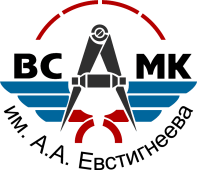 Государственное автономное профессиональное образовательное учреждение Свердловской области«Верхнесалдинский авиаметаллургический колледж имени А.А. Евстигнеева»(ГАПОУ СО «ВСАМК им. А.А. Евстигнеева»)ПОЛОЖЕНИЕ№_4___О порядке разработки рабочих программ основной профессиональной образовательной программы, реализуемых по федеральному государственному образовательному стандарту поколения 3+Верхняя СалдаУТВЕРЖДАЮ:Директор ГАПОУ СО «ВСАМК им. А.А. Евстигнеева»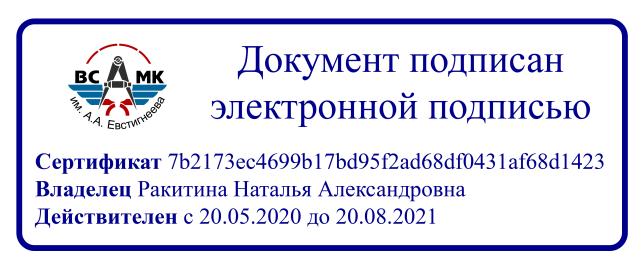 _________________Н.А. Ракитина«____»________________2021 годПриказ № 10-1/Дот «22» января 2021 годаРабочая программа рассмотрена методической цикловой комиссией наименование комиссииПредседатель методической цикловой комиссии_______________Ф.И.О. председателяПротокол №______От «___»__________________20__г.Рабочая программа  профессионального модуля разработана на основе Федерального государственного образовательного стандарта по специальности/профессии среднего профессионального образования код, наименование специальности (профессии)Министерства образования и науки РФ год утвержденияРабочая программа рассмотрена методической цикловой комиссией наименование комиссииПредседатель методической цикловой комиссии_______________Ф.И.О. председателяПротокол №______От «___»__________________20__г.УТВЕРЖДАЮ:Заместитель директора по учебной работе ГАПОУ СО «ВСАМК им. А.А. Евстигнеева»_________________С.В. Федюкович«___»__________________20__г.СОГЛАСОВАНО:Заместитель директора по УИРГАПОУ СО «ВСАМК им. А.А. Евстигнеева»______________ Ю.Д. Никольникова«____» ____________ 20___ г.СОГЛАСОВАНО:Заместитель директора по УПРГАПОУ СО «ВСАМК им. А.А. Евстигнеева»________________ Р.Н. Димухаметов«____» ____________ 20___ г.1ПАСПОРТ ПРОГРАММЫ ПРОФЕССИОНАЛЬНОГО МОДУЛЯ2РЕЗУЛЬТАТ ОСВОЕНИЯ ПРОФЕССИОНАЛЬНОГО МОДУЛЯ3СТРУКТУРА И СОДЕРЖАНИЕ ПРОФЕССИОНАЛЬНОГО МОДУЛЯ4УСЛОВИЯ РЕАЛИЗАЦИИ ПРОГРАММЫ ПРОФЕССИОНАЛЬНОГО МОДУЛЯ5КОНТРОЛЬ И ОЦЕНКА РЕЗУЛЬТАТОВ ОСВОЕНИЯ ПРОФЕССИОНАЛЬНОГО МОДУЛЯ (ВИДА ДЕЯТЕЛЬНОСТИ)КодНаименование результата обученияПК…ПК…ПК…ПК…ПК…ПК…Код Наименование результата обученияПК…ПК…КодыпрофессиональныхкомпетенцийНаименования разделовпрофессионального модуля*Всего часов(макс.учебнаянагрузка ипрактики)Объем времени, отведенный на освоениемеждисциплинарного курса (курсов)Объем времени, отведенный на освоениемеждисциплинарного курса (курсов)Объем времени, отведенный на освоениемеждисциплинарного курса (курсов)Объем времени, отведенный на освоениемеждисциплинарного курса (курсов)Объем времени, отведенный на освоениемеждисциплинарного курса (курсов)ПрактикаПрактикаКодыпрофессиональныхкомпетенцийНаименования разделовпрофессионального модуля*Всего часов(макс.учебнаянагрузка ипрактики)Обязательная аудиторная учебнаянагрузка студентаОбязательная аудиторная учебнаянагрузка студентаОбязательная аудиторная учебнаянагрузка студентаСамостоятельнаяработа студентаСамостоятельнаяработа студентаУчебная,часовПроизводственная(по профилюспециальности),часов(если предусмотренарассредоточеннаяпрактика)КодыпрофессиональныхкомпетенцийНаименования разделовпрофессионального модуля*Всего часов(макс.учебнаянагрузка ипрактики)Всего,часовв т.ч.лабораторныеработы ипрактическиезанятия(работы),часовв т.ч.,курсоваяработа(проект),часовВсего,часовв т.ч.,курсоваяработа(проект),часовУчебная,часовПроизводственная(по профилюспециальности),часов(если предусмотренарассредоточеннаяпрактика)12345678910ПК 0.1, …Раздел 1. ………………..МДК 00.00 (индекс, название)********ПК 0.2, …МДК 00.01(индекс, название)********ПК 0.3, …Раздел 2. ………………..МДК 01.00 (индекс, название)********Учебная практика (указать форму проведения: концентрировано, рассредоточено, комбинировано)*(ввестичисло)*(повторить число)Производственная практика (попрофилю специальности) (указатьформу проведения: концентрированно,рассредоточено, комбинировано)*(ввести число)*(повторить число)Всего:********Наименование разделовпрофессионального модуля(ПМ), междисциплинарныхкурсов (МДК) и темСодержание учебного материала, лабораторные работы и практические занятия,самостоятельная работа студента, курсовая работ (проект) (если предусмотрены)Объем часовУровеньосвоения1234Раздел ПМ 1. …………………………..Номер и наименование раздела*МДК 1. …………………………………Номер и наименование МДК*Тема 1.1. ……………………………….Номер и наименование темыСодержание (указывается перечень дидактических единиц)***Тема 1.1. ……………………………….Номер и наименование темыЛабораторные работы(при наличии, указываются темы)***Тема 1.1. ……………………………….Номер и наименование темыПрактические занятия(или работы) (при наличии, указываются темы)***Тема 1.1. ……………………………….Номер и наименование темыКонтрольные работы(при наличии, указываются темы)***Тема 1.2. ……………………………….Номер и наименование темыСодержание (указывается перечень дидактических единиц)***Тема 1.2. ……………………………….Номер и наименование темыЛабораторные работы(при наличии, указываются темы)***Тема 1.2. ……………………………….Номер и наименование темыПрактические занятия (или работы) (при наличии, указываются темы)***Тема 1.2. ……………………………….Номер и наименование темыКонтрольные работы(при наличии, указываются темы)***Самостоятельная работа при изучении раздела ПМ 1. (при наличии, указываются задания)Самостоятельная работа при изучении раздела ПМ 1. (при наличии, указываются задания)*Тематика домашних заданий(если предусмотрено)………………………………………Тематика домашних заданий(если предусмотрено)………………………………………*Учебная практикаВиды работ……………………………………………Учебная практикаВиды работ……………………………………………*Производственная практика–(по профилю специальности) (указать форму проведения: концентрированно,рассредоточено, комбинировано)Виды работ……………………………………………Производственная практика–(по профилю специальности) (указать форму проведения: концентрированно,рассредоточено, комбинировано)Виды работ……………………………………………*Раздел ПМ 2. …………номер и наименование раздела*МДК …номер и наименование МДК*Тема 2.1. …………………номер и наименование темы*………………………………Тема 2.2. …………………номер и наименование темы*………………………………Самостоятельная работа при изучении раздела ПМ2. (при наличии, указываются задания)Самостоятельная работа при изучении раздела ПМ2. (при наличии, указываются задания)*Тематика домашних заданий………………………………………………..Тематика домашних заданий………………………………………………..*Учебная практика(указать форму проведения: концентрированно, рассредоточено, комбинировано)Виды работ……………………………………………Учебная практика(указать форму проведения: концентрированно, рассредоточено, комбинировано)Виды работ……………………………………………*Производственная практика (по профилю специальности) (указать форму проведения: концентрированно,рассредоточено, комбинировано)Виды работ……………………………………………Производственная практика (по профилю специальности) (указать форму проведения: концентрированно,рассредоточено, комбинировано)Виды работ……………………………………………*Раздел ПМ 3. …………номер и наименование раздела*………………….………………….*Тематика курсовых работ (проектов) (если предусмотрено)…………………………………………….…………………………………………….Тематика курсовых работ (проектов) (если предусмотрено)…………………………………………….…………………………………………….*Обязательная аудиторная учебная нагрузка по курсовой работе (проекту) (если предусмотрено)Обязательная аудиторная учебная нагрузка по курсовой работе (проекту) (если предусмотрено)*Производственная практика (по профилю специальности) (указать форму проведения: концентрированно,рассредоточено, комбинировано)Виды работ ……………………………………..Производственная практика (по профилю специальности) (указать форму проведения: концентрированно,рассредоточено, комбинировано)Виды работ ……………………………………..*ВсегоВсего*(должно соответствоватьуказанному количеству часов впункте 1.3 паспорта программы)Результаты(освоенные профессиональные иобщие компетенции)Основные показатели оценкирезультатаФормы и методы контроля и оценкиперечисляются все компетенции,указанные в разделе 2 программыВыбирая формы и методы контроля, необходимо учитывать специфику дисциплины и практикоориентированность заданийАттестация по ПМАттестация по ПМАттестация по ПМРабочая программа рассмотрена и одобрена методической цикловой комиссией наименование комиссииПредседатель методической цикловой комиссии_______________Ф.И.О. председателяПротокол №______От «___»__________________20__г.Рабочая программа учебной дисциплины разработана на основе Федерального государственного образовательного стандарта по специальности/профессии среднего профессионального образования код, наименование специальности (профессии) Министерства образования и науки РФ год утвержденияРабочая программа рассмотрена и одобрена методической цикловой комиссией наименование комиссииПредседатель методической цикловой комиссии_______________Ф.И.О. председателяПротокол №______От «___»__________________20__г.УТВЕРЖДАЮ:Заместитель директора по учебной работе ГАПОУ СО «ВСАМК им. А.А. Евстигнеева»_________________С.В. Федюкович«___»__________________20__г.СОГЛАСОВАНО:Заместитель директора по УИРГАПОУ СО «ВСАМК им. А.А. Евстигнеева»______________ Ю.Д. Никольникова«____» ____________ 20___ г.Вид учебной работыОбъем часовМаксимальная учебная нагрузка (всего)*Обязательная аудиторная учебная нагрузка (всего)*в том числе:лабораторные работы*практические занятия (или работы)*контрольные работы*курсовая работа (проект) (если предусмотрено)*Самостоятельная работа студента (всего)*в том числе:*самостоятельная работа над курсовой работой (проектом)(если предусмотрено)*………………………………Указываются другие виды самостоятельной работы при их наличии**Аттестация по УД в форме (указать форму и номер семестра)в этой строке часы не указываютсяАттестация по УД в форме (указать форму и номер семестра)в этой строке часы не указываютсяНаименованиеразделов и темСодержание учебного материала, лабораторные и практические работы, самостоятельная работастудентов, курсовая работ (проект) (если предусмотрены)Объем часовУровеньосвоения1234Раздел 1.Тема 1.1.Содержание (указывается перечень дидактических единиц)***Тема 1.1.Лабораторные работы (при наличии, указываются темы)***Тема 1.1.Практические занятия(или работы) (при наличии, указываются темы)***Тема 1.1.Контрольные работы (при наличии, указываются темы)***Тема 1.1.Самостоятельная работа студентов (при наличии, указываются темы, формы работы)***Тема 1.2Содержание (указывается перечень дидактических единиц)***Лабораторные работы (при наличии, указываются темы)***Практические занятия(или работы) (при наличии, указываются темы)***Контрольные работы (при наличии, указываются темы)***Самостоятельная работа студентов (при наличии, указываются темы, формы работы)***Раздел 2.Тема 2.1.Содержание (указывается перечень дидактических единиц)***Лабораторные работы (при наличии, указываются темы)***Практические занятия(или работы) (при наличии, указываются темы)***Контрольные работы (при наличии, указываются темы)***Самостоятельная работа студентов (при наличии, указываются темы, формы работы)***Тематика курсовой работы (проекта) (если предусмотрены)Тематика курсовой работы (проекта) (если предусмотрены)*Самостоятельная работа студентов над курсовой работой (проектом) (если предусмотрены)Самостоятельная работа студентов над курсовой работой (проектом) (если предусмотрены)ВсегоВсего*(должносоответствоватьуказанномуколичеству часовв пункте 1.4паспортапрограммы)Результаты обучения(освоенные умения, усвоенныезнания)Основные показатели оценкирезультатаФормы и методы контроля иоценкиперечисляются все знания и умения, указанные в п.1.3 паспорта программыРабочая программа рассмотрена и одобрена методической цикловой комиссией наименование комиссииПредседатель методической цикловой комиссии_______________Ф.И.О. председателяПротокол №______От «___»__________________20__г.Рабочая программа учебной дисциплины разработана на основе  примерной программы рекомендованной «Федеральный институт развития образования» (ФГАУ «ФИРО»), 2015 г. и в соответствии с ФГОС по специальности/профессии среднего профессионального образования код, наименование специальности (профессии) Министерства образования и науки РФ год утвержденияРабочая программа рассмотрена и одобрена методической цикловой комиссией наименование комиссииПредседатель методической цикловой комиссии_______________Ф.И.О. председателяПротокол №______От «___»__________________20__г.УТВЕРЖДАЮ:Заместитель директора по учебной работе ГАПОУ СО «ВСАМК им. А.А. Евстигнеева»_________________С.В. Федюкович«___»__________________20__г.СОГЛАСОВАНО:Заместитель директора по УИРГАПОУ СО «ВСАМК им. А.А. Евстигнеева»______________ Ю.Д. Никольникова«____» ____________ 20___ г.Вид учебной работыОбъем часовМаксимальная учебная нагрузка (всего)*Обязательная аудиторная учебная нагрузка (всего)*в том числе:лабораторные работы*практические занятия (или работы)*контрольные работы*курсовая работа (проект) (если предусмотрено)*Самостоятельная работа студента (всего)*в том числе:*самостоятельная работа над курсовой работой (проектом)(если предусмотрено)*………………………………Указываются другие виды самостоятельной работы при их наличии**Аттестация по УД в форме (указать форму и номер семестра)в этой строке часы не указываютсяАттестация по УД в форме (указать форму и номер семестра)в этой строке часы не указываютсяНаименованиеразделов и темСодержание учебного материала, лабораторные и практические работы, самостоятельная работастудентов, курсовая работ (проект) (если предусмотрены)Объем часовУровеньосвоения1234Раздел 1.Тема 1.1.Содержание (указывается перечень дидактических единиц)***Тема 1.1.Лабораторные работы (при наличии, указываются темы)***Тема 1.1.Практические занятия(или работы) (при наличии, указываются темы)***Тема 1.1.Контрольные работы (при наличии, указываются темы)***Тема 1.1.Самостоятельная работа студентов (при наличии, указываются темы, формы работы)***Тема 1.2Содержание (указывается перечень дидактических единиц)***Лабораторные работы (при наличии, указываются темы)***Практические занятия(или работы) (при наличии, указываются темы)***Контрольные работы (при наличии, указываются темы)***Самостоятельная работа студентов (при наличии, указываются темы, формы работы)***Раздел 2.Тема 2.1.Содержание (указывается перечень дидактических единиц)***Лабораторные работы (при наличии, указываются темы)***Практические занятия(или работы) (при наличии, указываются темы)***Контрольные работы (при наличии, указываются темы)***Самостоятельная работа студентов (при наличии, указываются темы, формы работы)***Тематика курсовой работы (проекта) (если предусмотрены)Тематика курсовой работы (проекта) (если предусмотрены)*Самостоятельная работа студентов над курсовой работой (проектом) (если предусмотрены)Самостоятельная работа студентов над курсовой работой (проектом) (если предусмотрены)ВсегоВсего*(должносоответствоватьуказанномуколичеству часовв пункте 1.4паспортапрограммы)Результаты обучения(освоенные умения, усвоенныезнания)Основные показатели оценкирезультатаФормы и методы контроля иоценкиперечисляются все знания и умения, указанные в п.1.3 паспорта программыРабочая программа рассмотрена методической цикловой комиссией наименование комиссииПредседатель методической цикловой комиссии_______________Ф.И.О. председателяПротокол №______От «___»__________________20__г.Рабочая программа учебной практики разработана на основе Федерального государственного образовательного стандарта по специальности/профессии среднего профессионального образования код, наименование специальности (профессии)Министерства образования и науки РФ год утвержденияРабочая программа рассмотрена методической цикловой комиссией наименование комиссииПредседатель методической цикловой комиссии_______________Ф.И.О. председателяПротокол №______От «___»__________________20__г.УТВЕРЖДАЮ:Заместитель директора по учебной работе ГАПОУ СО «ВСАМК им. А.А. Евстигнеева»_________________С.В. Федюкович«___»__________________20__г.СОГЛАСОВАНО:Заместитель директора по УИРГАПОУ СО «ВСАМК им. А.А. Евстигнеева»______________ Ю.Д. Никольникова«____» ____________ 20___ г.СОГЛАСОВАНО:Заместитель директора по УПРГАПОУ СО «ВСАМК им. А.А. Евстигнеева»________________ Р.Н. Димухаметов«____» ____________ 20___ г.Паспорт программы учебной практикиРезультат освоения программы учебной практикиТематический план и содержание учебной практикиУсловия реализации программы учебной практикиКонтроль и оценка результатов освоения учебной практикиВДТребования к умениямКод ПК и ОКНаименование результата освоения практикиКод ПККод и наименованиепрофессиональногомодуляКоличествочасов поПМВиды работНаименование тем учебной практикиКоличествочасов по темамПМ01 ..............*Тема 1.1*ПМ01 ..............Тема 1.2*ПМ01 ..............Промежуточная аттестация в форме*ПМ02 ..............*Тема 2.1*ПМ02 ..............*Тема 2.2 .....................*ПМ02 ..............*Промежуточная аттестация в форме*Всего часов**Код и наименованиепрофессиональных модулей итем учебной практикиВид работСодержание учебных занятийОбъем часовУровниусвоенияУровниусвоенияПМ 01 ………..(наименование)Тема 1.1номер и наименование темы(указывается переченьдидактических единиц)1.1.1*****ПМ 01 ………..(наименование)Тема 1.1номер и наименование темы(указывается переченьдидактических единиц)1.1.2*****ПМ 01 ………..(наименование)Тема 1.1номер и наименование темы(указывается переченьдидактических единиц)1.1.3*****Тема 1.2номер и наименование темы(указывается переченьдидактических единиц)1.2.1*****Тема 1.2номер и наименование темы(указывается переченьдидактических единиц)1.2.2*****Тема 1.2номер и наименование темы(указывается переченьдидактических единиц)1.2.3.*****Промежуточная аттестация в форме ....................................Промежуточная аттестация в форме ....................................Промежуточная аттестация в форме ....................................Промежуточная аттестация в форме ....................................Промежуточная аттестация в форме ....................................Промежуточная аттестация в форме ....................................ПМ. 02 ……….(наименование)Тема 2.1номер и наименование темыуказывается переченьдидактических единиц)*****ПМ. 02 ……….(наименование)Тема 2.1номер и наименование темыуказывается переченьдидактических единиц)*****ПМ. 02 ……….(наименование)Тема 2.1номер и наименование темыуказывается переченьдидактических единиц)*****Промежуточная аттестация в форме                              Промежуточная аттестация в форме                              Промежуточная аттестация в форме                              Промежуточная аттестация в форме                              Промежуточная аттестация в форме                              Промежуточная аттестация в форме                              Всего (должно соответствовать указанному количеству часовв пункте 1.4 паспорта программы)**Результаты обучения (освоенные умения в рамках ВД)Формы и методы контроля и оценкирезультатов обученияРабочая программа рассмотрена методической цикловой комиссией наименование комиссииПредседатель методической цикловой комиссии_______________Ф.И.О. председателяПротокол №______От «___»__________________20__г.Рабочая программа производственной практики разработана на основе Федерального государственного образовательного стандарта по специальности/профессии среднего профессионального образования код, наименование специальности(профессии) Министерства образования и науки РФ год утвержденияРабочая программа рассмотрена методической цикловой комиссией наименование комиссииПредседатель методической цикловой комиссии_______________Ф.И.О. председателяПротокол №______От «___»__________________20__г.УТВЕРЖДАЮ:Заместитель директора по учебной работе ГАПОУ СО «ВСАМК им. А.А. Евстигнеева»_________________С.В. Федюкович«___»__________________20__г.СОГЛАСОВАНО:Заместитель директора по УИРГАПОУ СО «ВСАМК им. А.А. Евстигнеева»______________ Ю.Д. Никольникова«____» ____________ 20___ г.СОГЛАСОВАНО:Заместитель директора по УПРГАПОУ СО «ВСАМК им. А.А. Евстигнеева»________________ Р.Н. Димухаметов«____» ____________ 20___ г.Паспорт программы производственной практики (по профилю специальности)Результат освоения программы производственной практики (по профилю специальности) Тематический план и содержание производственной практики (по профилю специальности)Условия реализации программы производственной практики (по профилю специальности)Контроль и оценка результатов освоения производственной практики (по профилю специальности) (указывается этап практики по профилю специальности)Код ПКНаименование результата обучения по специальностиКод ОКНаименование результата обучения по специальностиКод ПККод и наименованиепрофессиональныхмодулейКоличествочасов производственной практикиВиды работПК 1.1ПМ.01. ..............*1. _______________, 2.________________ ,ПК 1.1ПМ.01. ..............*Промежуточная аттестация в форме _______________ПМ. 02.  ..............*1. _______________, 2.________________ ,ПМ. 02.  ..............*Промежуточная аттестация в форме _______________ПМ. 03. ………*1. _______________, 2.________________ ,ПМ. 03. ………*Промежуточная аттестация в форме _______________ПМ.04…………*1. _______________, 2.________________ ,ПМ.04…………*Промежуточная аттестация в форме _______________Всего часов*______________________________________________Ф. И.О./подпись______________________________________________Ф. И.О./подпись______________________________________________Ф. И.О./подписьДата/ период выполненияПодразделениеорганизацииКраткое описаниевыполненной работыКоличествочасовПодписьпредставителя работодателяКод, наименование ПКВиды работ выполненных во время практикиОтметкаФ.И.О., должность представителя работодателяПК1.1ПК1.1ПК1.1ПК1.1ПК1.2ПК1.2ПК1.2ПК1.2ПК1.2ПК nПК nПК nПК nПК n№ п/пПеречень общих компетенцийКомпетенция (элемент компетенции)Компетенция (элемент компетенции)№ п/пПеречень общих компетенцийсформированане сформирована1ОК.12ОК.23ОК.n№ п/пПеречень профессиональных компетенцийКомпетенция (элемент компетенции)Компетенция (элемент компетенции)№ п/пПеречень профессиональных компетенцийсформированане сформирована1ПК.1.12ПК.1.23ПК.n______________________________________________Ф. И.О./подпись______________________________________________Ф. И.О./подпись______________________________________________Ф. И.О./подписьРабочая программа рассмотрена методической цикловой комиссией наименование комиссииПредседатель методической цикловой комиссии_______________Ф.И.О. председателяПротокол №______От «___»__________________20__г.Рабочая программа производственной практики разработана на основе Федерального государственного образовательного стандарта по специальности/профессии среднего профессионального образования код, наименование специальности Министерства образования и науки РФ год утвержденияРабочая программа рассмотрена методической цикловой комиссией наименование комиссииПредседатель методической цикловой комиссии_______________Ф.И.О. председателяПротокол №______От «___»__________________20__г.УТВЕРЖДАЮ:Заместитель директора по учебной работе ГАПОУ СО «ВСАМК им. А.А. Евстигнеева»_________________С.В. Федюкович«___»__________________20__г.СОГЛАСОВАНО:Заместитель директора по УИРГАПОУ СО «ВСАМК им. А.А. Евстигнеева»______________ Ю.Д. Никольникова«____» ____________ 20___ г.СОГЛАСОВАНО:Заместитель директора по УПРГАПОУ СО «ВСАМК им. А.А. Евстигнеева»________________ Р.Н. Димухаметов«____» ____________ 20___ г.Паспорт программы производственной практики (преддипломной)Результат освоения программы производственной практики (преддипломной) Тематический план и содержание производственной практики (преддипломной)Условия реализации программы производственной практики (преддипломной)Контроль и оценка результатов освоения производственной практики (преддипломной) Код ПКНаименование результата обучения по специальностиКод ОКНаименование результата обучения по специальностиНаименование разделов и темСодержание учебного материала и виды работ студентовОбъем часовУровень освоения1234Тема 1Тема 2Тема 3Тема 4Всего:Результаты обучения (освоенные формы профессиональные компетенции)формы и методы контроля и оценки результатов обучения______________________________________________Ф. И.О./подпись______________________________________________Ф. И.О./подпись______________________________________________Ф. И.О./подписьДата/ период выполненияПодразделениеорганизацииКраткое описаниевыполненной работыКоличествочасовПодписьпредставителя работодателяКод, наименование ПКВиды работ выполненных во время практикиОтметкаФ.И.О., должность представителя работодателяПК1.1ПК1.1ПК1.1ПК1.1ПК1.2ПК1.2ПК1.2ПК1.2ПК1.2ПК nПК nПК nПК nПК n№ п/пПеречень общих компетенцийКомпетенция (элемент компетенции)Компетенция (элемент компетенции)№ п/пПеречень общих компетенцийсформированане сформирована1ОК.12ОК.23ОК.n№ п/пПеречень профессиональных компетенцийКомпетенция (элемент компетенции)Компетенция (элемент компетенции)№ п/пПеречень профессиональных компетенцийсформированане сформирована1ПК.1.12ПК.1.23ПК.n______________________________________________Ф. И.О./подпись______________________________________________Ф. И.О./подпись______________________________________________Ф. И.О./подписьЗаместитель директора по УИРЮ.Д. НикольниковаФ.И.О.ДатаПодписьДата внесенияИзменений и дополненийТекст Изменений и дополнений